                                           ANNE-EMANUELLE BIRNae.birn@utoronto.cahttp://www.dlsph.utoronto.ca/faculty-profile/anne-emanuelle-birn
http://www.utsc.utoronto.ca/ccds/person/anne-emanuelle-birnScarborough campus office:Centre for Critical Development StudiesUniversity of Toronto-Scarborough (UTSC)1265 Military Trail, Highland Hall, Rm 422Toronto, ON M1C 1A4     CANADAPhone: 1 (416) 287-7322
Fax: 1 (416) 287-7283St. George campus office:Division of Social & Behavioural Health Sciences
Dalla Lana School of Public HealthUniversity of Toronto
155 College St., Room 558
Toronto, ON M5T 3M7   CANADAPhone: 1 (416) 946-5792FAX: 1 (416) 978-2087EDUCATION:      			    1993       	Johns Hopkins School of Hygiene and Public Health, Baltimore, MDSc.D. in Health Policy/ History of Public Health Dissertation: “Local Health and Foreign Wealth: The Rockefeller Foundation's Public Health Programs in Mexico, 1924-1951” (Supervisor: Elizabeth Fee)1988	University of Canterbury, Christchurch, New ZealandM.A. in History, First Class Honours1986	Harvard University, Cambridge, MAB.A. in History and Science, Magna Cum LaudeWORK EXPERIENCE:July 2010- 	University of Toronto, Toronto, Canada		ProfessorJuly 2003-June 2013	Canada Research Chair in International Health (Tier II), renewed to maximum of 2 termsSeptember 2012-	Interim Director, Collaborative Doctoral Program in Global Health, Dalla Lana SchoolDecember 2013	    of Public HealthConcurrent University of Toronto appointments:		Centre for Critical Development Studies, Department of Political Science (UTSC)    and			Division of Social & Behavioural Health Sciences (Dalla Lana School of Public Health)	School of Graduate Studies, Full Member since 2003April 2016-	Associate Senior Fellow, Massey CollegeSeptember 2014-	Mentor, Collaborative Specialization in Women’s HealthNovember 2011-	Fellow, Global Health Promotion Consortium2009-2013 	Status Only Professor and Associate Member, Graduate Department of Nursing Science, Lawrence S. Bloomberg Faculty of Nursing August 2007-	Graduate Collaborative Program in Women and Gender Studies (Cross-listed faculty)July 2005-	Latin American Studies (Affiliated faculty member)May 2012-June	Milano Graduate School of International Affairs, Management, and Urban Policy 2016	New School for Public Engagement, New York, NY		Visiting Scholar (non-resident)January-June 2010	Sabbatical in the Department of Ethics, Equity, Trade, and Human Rights 		World Health Organization, Geneva, SwitzerlandJuly 2003-	University of Toronto, Toronto, CanadaJune 2010		Associate Professor (with tenure)January-June 2008	Fulbright Scholar, Paris, France		Centre de Recherche Médicale et Sanitaire (INSERM) and Institut National d'Etudes Démographiques (INED)July 2001-	Milano Graduate School of Management and Urban Policy, New School, New York, NYJune 2003		Associate Professor of Health Policy and History (Tenure granted June 2001)	Eugene Lang College, New School, New York, NY		Chair of Urban Studies ConcentrationMarch-August 1999	Programa de Población, Facultad de Ciencias Sociales, Universidad June-August 2000 	de la República, Montevideo, UruguayJanuary-March 2001		Visiting ProfessorJuly 1994 -	Milano Graduate School, New School for Social Research, New York, NYJune 2001		Assistant Professor of Health Policy and HistoryHead, Comparative International Health Policy Track, Health Policy Research Center January - December	Pan American Health Organization, Washington, DC1995		Consultant to project on the history of public health in Latin AmericaJanuary 1994 -	Johns Hopkins School of Hygiene and Public Health, Baltimore, MDJune 1996		Faculty Associate, taught 2 courses on “Historical Issues in Health Care”January - Dec. 1994	Pan American Health Organization, Washington, DC		Resident in International Health and director of project on history of public health in Latin America and the CaribbeanOctober 1991 -	AIDS Program, Catalunya Health Department, Barcelona, SpainMarch 1992		Director of policy and program for school placement of HIV-positive childrenMay 1989 - 	Baltimore City Health Department, Division of School and Adolescent Health, USADecember 1990		Policy analyst and researcher on child and teen healthFebruary -	Milbank Memorial Fund, New York, NYJune 1990		Research associate for project on the history of chronic disease policySummers 1986	Governor's School of South Carolina, College of Charleston, Charleston, SCand 1988		International student advisor, instructor, and counselorSummer 1985	North Carolina Student Rural Health Coalition, Littleton, NC, Community organizer  BOOKS:Birn, Anne-Emanuelle and Necochea López, Raúl, eds.  Peripheral Nerve: Health and Medicine in Cold War Latin America (Duke University Press, forthcoming 2020). https://www.dukeupress.edu/peripheral-nerveBirn, Anne-Emanuelle, Pillay, Yogan, and Holtz, Timothy H. Textbook of Global Health, 4th edition, Oxford University Press, 2017. Paperback edition, June 2018.	https://global.oup.com/academic/product/textbook-of-global-health-9780199392285?lang=en&cc=ca#	http://www.oxfordscholarship.com/view/10.1093/acprof:oso/9780199392285.001.0001/acprof-9780199392285?rskey=gs74cB&result=150Korean translation under contractReviewed in: American Journal of Clinical Nutrition, American Journal of Public Health, Cadernos de Saúde Pública, Canadian Medical Education Journal, Ciência & Saúde Coletiva, Clinical Infectious Diseases, Economic & Political Weekly, Family Medicine, Journal of Nutrition Education and Behavior,Journal of Occupational and Environmental Medicine, Journal of Tropical Pediatrics, Medical Journal of Australia, Lancet Global Health, Occupational Medicine, PEAH – Policies for Equitable Access to Health, South African Medical Journalhttps://naturemicrobiologycommunity.nature.com/users/20892-madhukar-pai/posts/41300-if-you-had-to-read-one-book-on-global-healthBirn, Anne-Emanuelle and Brown, Theodore, eds. Comrades in Health: US Health Internationalists, Abroad and at Home, Rutgers University Press, 2013. http://rutgerspress.rutgers.edu/product/Comrades-in-Health,4808.aspxReviewed in: Bulletin of the History of Medicine, Canadian Bulletin of Medical History, Choice, Global Public Health, História, Ciências, Saúde – Manguinhos, The Lancet, Nursing History Review, Upping the AntiBirn, Anne-Emanuelle, Pillay, Yogan, and Holtz, Timothy H. Textbook of International Health: Global Health in a Dynamic World, 3rd edition, Oxford University Press, 2009. http://www.us.oup.com/us/catalog/general/subject/Medicine/PublicHealth/?view=usa&ci=9780195300277Reviewed in: BizIndia, Doody's, Global Public Health, Harvard College Global Health Review, JAMA, Journal of Public Health Policy, Medical Anthropology Quarterly, POP NewsBirn, Anne-Emanuelle. Marriage of Convenience: Rockefeller International Health and Revolutionary Mexico, University of Rochester Press, 2006. Paperback edition 2012.    Boydellandbrewer.com/marriage-of-convenience.htmlReviewed in: American Historical Review, The Americas, Bulletin of Latin American Research, Hispanic American Historical Review, Hygiea Internationalis, Latin American Research Review, Medical Anthropology Quarterly, Medical History, Nursing History Review, Social History of MedicineEDITED JOURNAL VOLUMES:	Lin, Yi-Tang and Birn, Anne-Emanuelle, eds. Monde(s). Special issue, “La pénombre de la santé mondiale,” forthcoming 2021.	Einstein, Gillian and Birn, Anne-Emanuelle, eds. Women's Health & Urban Life, Special Graduate Student Issue on "Gender/Sex and Health: Contextualizing the Body.” May 2013 (XII): Special Issue 1.	Birn, Anne-Emanuelle and Hochman, Gilberto, eds. Canadian Bulletin of Medical History, special issue on “Latin America and International Health,” 2008, 25 (1). Available online at: http://www.cbmh.ca/index.php/index/index	Birn, Anne-Emanuelle, ed.  Journal of Public Health Policy, special section on "Health & Human Rights: Critical Historical Perspectives from the Cold War to the New World Order," 2008, 29 (1): 29-71. Available online at: http://www.palgrave-journals.com/jphp/journal/v29/n1/index.html#Special-Section:-Health-and-Human-Rights:-Critical-Historical-Perspectives-from-the-Cold-War-to-the-New-World-OrderBirn, Anne-Emanuelle, ed. Canadian Journal of Public Health, special insert on “Canada, Latin America, and International Health,” 2006, 97 (6). Available online at: http://journal.cpha.ca/index.php/cjph/issue/view/202	Birn, Anne-Emanuelle and Hochman, Gilberto, eds.  História, Ciências, Saúde – Manguinhos, special issue on “History of International Health:  Latin American Perspectives” 2006, 13(3).  Available online at:  www.scielo.br	Birn, Anne-Emanuelle and Fein, Oliver, eds.  American Journal of Public Health, special issue on “Health Care Reform,” 2003, 93 (1). Available online at: http://www.ajph.org/search.dtl	Birn, Anne-Emanuelle and Fergerson, Gerard, eds.  Radical History Review, special issue on “Health Politics/Health Workers.” 2001, 80 (Spring). Available online at: http://rhr.dukejournals.org/content/vol2001/issue80/ARTICLES IN PEER-REVIEWED JOURNALS:Wigle, J., Paul, S., Birn, A. E., Gladstone, B., & Braitstein, P. (In Press). Youth participation in sexual and reproductive health: Policy, practice, and progress in Malawi. International Journal of Public Health. 2020 (April 9): 1-11. https://doi.org/10.1007/s00038-020-01357-8Birn, Anne-Emanuelle and Nervi, Laura, “What Matters in Health (Care) Universes: Delusions, Dilutions, and Ways towards Universal Health Justice,” Globalization and Health 15 supplement (2019):1-12. doi:10.1186/s12992-019-0521-7. https://globalizationandhealth.biomedcentral.com/track/pdf/10.1186/s12992-019-0521-7Birn, Anne-Emanuelle, Muntaner, Carles, Afzal, Zabia, and Aguilera, Mariajosé. “Is there a social justice variant of South–South health cooperation?: A scoping and critical literature review,” Global Health Action 2019, 12 (1): 1-20.    https://www.tandfonline.com/doi/pdf/10.1080/16549716.2019.1621007?needAccess=true Birn, Anne-Emanuelle, and Theodore M. Brown. "Elizabeth Fee (1946–2018)," American Journal of Public Health, 109:6 (June 2019): e1-e4. https://ajph.aphapublications.org/doi/full/10.2105/AJPH.2019.305065Birn, Anne-Emanuelle, “Child health and child rights: Uruguay’s progeny,” The Lancet, 2019, 393:1092-3.       https://www.thelancet.com/journals/lancet/article/PIIS0140-6736(19)30508-2/fulltextBirn, Anne-Emanuelle and Muntaner, Carles, “Latin American Social Medicine Across Borders: South-South Cooperation and the Making of Health Solidarity,” Global Public Health, online 2018, print version: 14, no. 6-7 (2019): 817-834. http://www.tandfonline.com/eprint/jp8F3GyD3TXmmTSDVybV/full    Also being reprinted in: Social Inequities and Contemporary Struggles for Collective Health in Latin America (Routledge, 2020).Birn, Anne-Emanuelle and Krementsov, Nikolai, "‘Socialising’ Primary Care? The Soviet Union, WHO, and the 1978 Alma-Ata Conference," BMJ Global Health online: 24 Oct 2018; published December 2018, vol 3, suppl. 3: 1-15. 3:e000992. doi:10.1136/bmjgh-2018-000992 https://gh.bmj.com/content/3/Suppl_3/e000992Birn, Anne-Emanuelle, Shipton, Leah, and Schrecker, Ted, “Canadian mining and ill health in Latin America: A call to action,” Canadian Journal of Public Health, online 6 September 2018; print version Dec 2018: 109(5), 786-790   https://doi.org/10.17269/s41997-018-0113-y    https://rdcu.be/5Z7iBirn, Anne-Emanuelle, “Back to Alma-Ata, From 1978 to 2018 and Beyond,” American Journal of Public Health, 2018, 108 (9): 1153-5. https://ajph.aphapublications.org/doi/10.2105/AJPH.2018.304625Schrecker, Ted, Birn, Anne-Emanuelle, and Aguilera, Mariajosé, “How extractive industries affect health: Political economy underpinnings and pathways,” Health & Place, 2018, 52 (July): 135–147. https://doi.org/10.1016/j.healthplace.2018.05.005Birn, Anne-Emanuelle. “WHOse health agenda? 70 years of struggle over WHO's mandate,” The Lancet, 2018, 391: 1350-51. http://www.thelancet.com/journals/lancet/article/PIIS0140-6736(18)30734-7/fulltextReposted: https://saudeglobal.org/2018/04/06/whose-health-agenda-70-years-of-struggle-over-whos-mandate-by-anne-emanuelle-birn/Birn, Anne-Emanuelle, “Little agenda-setters: Uruguay’s International Institute for the Protection of Childhood and rights approaches to child health, 1920s-1940s,” (in Chinese) Journal of Social History of Medicine and Health, 2017, 2(2): 3-38.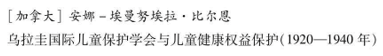 Birn, Anne-Emanuelle, Muntaner, Carles, and Afzal, Zabia, “South-South cooperation in health: Bringing in theory, politics, history, and social justice,” Cadernos de Saúde Pública/ Reports in Public Health, 2017, 33 (1) (suppl. 2): 1-16, e00194616. http://cadernos.ensp.fiocruz.br/csp/artigo/241/a-cooperao-sul-sul-em-sade-trazendo-perspectivas-tericas-polticas-histricas-e-de-justia-socialBirn, Anne-Emanuelle, Nervi, Laura, and Siqueira, Eduardo, “Neoliberalism Redux: The Global Health Policy Agenda and the Politics of Cooptation in Latin America and Beyond,” Development and Change, Forum 2016, Debate section, 47(4): 734-759. http://onlinelibrary.wiley.com/doi/10.1111/dech.12247/abstractBirn, Anne-Emanuelle and Hellander, Ida “Market-Driven Health Care Mess: The United States,” Cadernos de Saúde Pública/ Reports in Public Health, 2016, 32(3):1-4, e00014816. http://www.scielo.br/pdf/csp/v32n3/1678-4464-csp-32-03-e00014816.pdf  Birn, Anne-Emanuelle and Nervi, Laura, “Political Roots of the Struggle for Health Justice in Latin America,” The Lancet  385(9974):1174-5. March 28, 2015 (early online October 16, 2014) http://dx.doi.org/10.1016/S0140-6736(14)61844-4. http://www.thelancet.com/pdfs/journals/lancet/PIIS0140-6736(14)61844-4.pdfTranslated into Spanish and published in Medicina Social 2014, 9(3): 251-255.Birn, Anne-Emanuelle, “Philanthrocapitalism, Past and Present: The Rockefeller Foundation, the Gates Foundation, and the Setting(s) of the International/Global Health Agenda,” Hypothesis, 2014, 12 (1): 1-27, e6, doi:10.5779/hypothesis. v10i1.229. http://www.hypothesisjournal.com/?p=2503 Excerpted by World Nutrition at: http://wphna.org/wp-content/uploads/2015/06/WN-2015-06-06-493-505-Hot-stuff-Gates-2.pdf Translated into Spanish at: https://saludpublicayotrasdudas.wordpress.com/2015/04/26/filantrocapitalismo-i/#more-1321Excerpted and published in Portuguese, Spanish, and English-language versions at: http://www.rets.epsjv.fiocruz.br/sites/default/files/revistas/rets21_pt_0.pdfBirn, Anne-Emanuelle, “Backstage: The relationship between the Rockefeller Foundation and the World Health Organization, Part I: 1940s-1960s,” Public Health (Royal Society for Public Health), 2014, 128(2): 129-140. http://www.publichealthjrnl.com/article/S0033-3506(13)00396-X/pdfJackson, Suzanne; Birn, Anne-Emanuelle; Fawcett, Stephen; Poland, Blake; and Schultz, Jerry, “Synergy for Health Equity: Integrating Health Promotion and Social Determinants of Health Approaches in/and beyond the Americas,” Pan American Journal of Public Health/ Rev Panam Salud Pública, 2013, 34(6):473–80.Birn, Anne-Emanuelle and Fee, Elizabeth, “The Rockefeller Foundation: Setting the International Health Agenda,” The Lancet, May 11, 2013, 381:1618-1619.Einstein, Gillian and Birn, Anne-Emanuelle, “Editors’ Introduction,” Women's Health & Urban Life, Graduate Student Issue on "Gender/Sex and Health: Contextualizing the Body,” May 2013, 12(1): xii-xviii.Birn, Anne-Emanuelle, “Remaking International Health: Refreshing Perspectives from Latin America,” Pan American Journal of Public Health, 2011, 30(2): 106-10. Published simultaneously in Spanish as: “Reconceptualización de la salud internacional: Perspectivas alentadoras desde América Latina,” Revista Panamericana de Salud Pública, 2011, 30(2): 101-105.Richardson, Emma and Birn, Anne-Emanuelle, “Sexual and Reproductive Health and Rights in Latin America: An Analysis of Trends, Commitments and Achievements,” Reproductive Health Matters, 2011, 19 (38): 183–196. Translated into Portuguese as: http://grupocurumim.org.br/site/revista/qsr6.pdf#page=51Birn, Anne-Emanuelle and Necochea López , Raúl, “Footprints on the Future: Looking Forward to Latin American Medical History in the Twenty-First Century,” Hispanic American Historical Review, 2011, 91(3):503-527.Birn, Anne-Emanuelle and Lexchin, Joel, “Beyond Patents: The GAVI Alliance, AMCs, and Improving Immunization Coverage through Public Sector Vaccine Production in the Global South,” Human Vaccines, 2011, 7(3): 291-2.Birn, Anne-Emanuelle, “Small(pox) success?” Ciência & Saúde Coletiva, 2011, 16(2): 591-597. Larson, Charles; Haddid, Slim; Birn, Anne-Emanuelle, et al., “Grand Challenges Canada: Inappropriate Emphasis and Missed Opportunities in Global Health Research?” Canadian Journal of Public Health, 2011, 102(2): 149-151.Birn, Anne-Emanuelle; Cabella, Wanda; and Pollero, Raquel, “The Infant Mortality Conundrum in Uruguay during the First Half of the 20th Century: An Analysis According to Causes of Death,” Continuity and Change, 2010, 25(3):435-61.Birn, Anne-Emanuelle and Nixon, Stephanie, “Canada’s Health Care System: A Relevant Approach for South Africa?” South African Medical Journal, 2010, 100 (8): 516-520. http://www.samj.org.za/index.php/samj/article/viewfile/3845/2909Krieger N, Alegria M, Almeida-Filho N, Barbosa da Silva J Jr, Barreto ML, Beckfield J, Berkman L, Birn A-E, Duncan BB, Franco S, Garcia DA, Gruskin S, James SA, Laurell AC, Schmidt MI, Walters KL., “Who – and what – causes health inequities? – reflections on emerging debates from an exploratory Latin American/North American workshop,” Journal of Epidemiology and Community Health, 2010 Sep;64(9):747-9. Birn, Anne-Emanuelle, “Making it Politic(al): Closing the Gap in a Generation: Health Equity through Action on the Social Determinants of Health,” Social Medicine/Medicina Social, 2009, 4(3): 166-182. www.socialmedicine.info  Published simultaneously in Spanish as: ¿Politizándolo o puliéndolo? Subsanar las desigualdades en una generación: alcanzar la equidad sanitaria actuando sobre los determinantes sociales de la salud.   www.medicinasocial.info Translated into Vietnamese and reprinted in Social Medicine: A Reader for Preventive Medicine and Public Health Students Medical Publishing House, forthcoming.Birn, Anne-Emanuelle, “The Stages of International (Global) Health: Histories of Success or Successes of History?” Global Public Health, 2009, 4(1): 50-68. Birn, Anne-Emanuelle, “Doctors on Record: Uruguay's Infant Mortality Stagnation and its Remedies, 1895-1945,” Bulletin of the History of Medicine, 2008, 82 (2): 311-354. Birn, Anne-Emanuelle and Hochman, Gilberto, “Communication, Control, and Cooperation:  (Latin) American Interchanges in the History of International Health,” Canadian Bulletin of Medical History,  2008, 25 (1): 7-16.Carrillo, Ana María and Birn, Anne-Emanuelle, “Neighbours on Notice: National and Imperialist Interests in the American Public Health Association, 1872-1921,” Canadian Bulletin of Medical History, 2008, 25 (1): 83-112.Birn, Anne-Emanuelle, “Health and Human Rights: Historical Perspectives and Political Challenges,” Journal of Public Health Policy, 2008, 29: 32-41. http://www.palgrave-journals.com/jphp/journal/v29/n1/pdf/3200165a.pdfBirn, Anne-Emanuelle, "Child Health in Latin America: Historiographic Perspectives and Challenges," História, Ciências, Saúde – Manguinhos, 2007, 14(3): 677-708. www.scielo.br Starfield, Barbara and Birn, Anne-Emanuelle, “Income Redistribution is Not Enough:  Income Inequality, Social Welfare Programs, and Achieving Equity in Health,” Journal of Epidemiology and Community Health, 2007, 61 (12): 1038-1041.Birn, Anne-Emanuelle, “The National-International Nexus in Public Health: Uruguay and the Circulation of Child Health and Welfare Policies, 1890-1940,” História, Ciências, Saúde – Manguinhos, 2006, 13(3): 675-708. Published simultaneously in Portuguese. Both versions available online at  www.scielo.br Birn, Anne-Emanuelle and Hochman, Gilberto, “Guest Editors’ Introduction,” História, Ciências, Saúde – Manguinhos, 2006, 13(3): i-iv. French, Spanish, Portuguese, and English versions available online at  www.scielo.brBirn, Anne-Emanuelle, “Canada, Latin America, and International Health,” Canadian Journal of Public Health, 2006, 97(6): I-1.Dmitrienko, Klaudia and Birn, Anne-Emanuelle, “Juggling demands: Canadian Health Aid to Latin America since World War II,” Canadian Journal of Public Health, 2006, 97(6): I-2-I-7.Birn, Anne-Emanuelle. “Uruguay on the World Stage: How Child Health Became an International Priority.” American Journal of Public Health, 2005, 95(9):1506-1517.Birn, Anne-Emanuelle.  "Gates's Grandest Challenge: Transcending Technology as Public Health Ideology." The Lancet, early online publication March 11, 2005, pp. 1-6. Print version: The Lancet August 6, 2005; 366:514-519.  Online version:  http://image.thelancet.com/extras/04art6429web.pdf. Reprinted in: Labonté, R. et al. (eds) Global Health: Volume 2 – Scientific Advances (4 Volumes), Sage Major Works, London: Sage, 2011Birn, Anne-Emanuelle and Molina, Natalia.  “In the Name of Public Health.” American Journal of Public Health, 2005, 95(7):1095-1097.Birn, Anne-Emanuelle.  “Buscando desesperadamente la descentralización: las políticas de salud mexicanas en dos épocas de reforma (los años 20 y 30 y la década de los 80).” Dynamis, 2005, 25: 279-311. http://www.raco.cat/index.php/Dynamis/article/view/114042/142541Birn, Anne-Emanuelle; Pollero, Raquel; and Cabella, Wanda. “No Se Debe Llorar sobre Leche Derramada: El Pensamiento Epidemiológico y la Mortalidad Infantil en Uruguay, 1900-1940.”  Estudios Interdisciplinarios de América Latina, 2003, 14 (1):35-65.   http://www.tau.ac.il/eial/XIV_1/birn.html   Reprinted in Sesiones de la Sociedad Uruguaya de Historia de la  Medicina, 2003,  XXI.: 288-323.Birn, Anne-Emanuelle and Fein, Oliver. “Why Rekindling Reform?” American Journal of Public Health, 2003,93 (1), 15-16.Birn, Anne-Emanuelle; Brown, Theodore; Fee, Elizabeth; and Lear, Walter. "Struggles for National Health Reform in the United States.” American Journal of Public Health, 2003, 93 (1): 86-91.Birn, Anne-Emanuelle.  "No More Surprising Than a Broken Pitcher? Maternal and Child Health in the Early Years of the Pan American Sanitary Bureau." Canadian Bulletin of Medical History, 2002, 19(1): 17-46.   http://www.cbmh.ca/archive/00000542/Birn, Anne-Emanuelle and Fergerson, Gerard. “Editors’ Introduction,” Radical History Review, 2001, 80 (Spring):1-3. http://rhr.dukejournals.org/cgi/reprint/2001/80/1Birn, Anne-Emanuelle. “Wa(i)ves of Influence: Rockefeller Public Health in Mexico, 1920-1950.” Studies in History and Philosophy of Biological and Biomedical Sciences, 2000, 31(3):381-395.Gómez-Dantés, Héctor and Birn, Anne-Emanuelle. “Malaria and Social Movements in Mexico: The Last 60 Years.” Parassitologia, 2000, 42:69-85.Birn, Anne-Emanuelle, Zimmerman, Sarah, and Garfield, Richard. “To Decentralize or Not to Decentralize, Is That the Question?: Nicaraguan Health Policy under Structural Adjustment in the 1990s.”  International Journal of Health Services, 2000, 30(1):111-128.Birn, Anne-Emanuelle and Solórzano, Armando.  "Public Health Policy Paradoxes: Science and Politics in the Rockefeller Foundation’s Hookworm Campaign in Mexico in the 1920s."  Social Science and Medicine 1999, 49(9):1197-1213.Birn, Anne-Emanuelle. “Federalist Flirtations: The Politics and Execution of Health Services Decentralization for the Uninsured Population in Mexico, 1985-1995.” Journal of Public Health Policy, 1999, 20 (1): 81-108.Birn, Anne-Emanuelle.  "Skirting the Issue: Women and International Health in Historical Perspective.” American Journal of Public Health,  March 1999, 89(3): 399-407.       Reprinted in the Milano Review, 2002, 2: 17-29.Krieger, Nancy and Birn, Anne-Emanuelle. “A Vision of Social Justice as the Foundation of Public Health: Commemorating 150 Years of the Spirit of 1848.” American Journal of Public Health, November 1998, 88(11): 1603-1606.Birn, Anne-Emanuelle. “Eradication, Control or Neither?  Hookworm vs. Malaria Strategies and Rockefeller Public Health in Mexico.”  Parassitologia, 1998, 40(1-2):137-147.Birn, Anne-Emanuelle.  "A Revolution in Rural Health?: The Struggle over Local Health Units in Mexico, 1928-1940." Journal of the History of Medicine and Allied Sciences, 1998, 53(1):43-76.Birn, Anne-Emanuelle. “Six Seconds Per Eyelid: The Medical Inspection of Immigrants at Ellis Island, 1892-1914.” Dynamis, 1997, 17:281-316. http://www.raco.cat/index.php/Dynamis/article/view/114042/142541Birn, Anne-Emanuelle.  "Public Health or Public Menace?  The Rockefeller Foundation and Public Health in Mexico: 1920-1950."  Voluntas, 1996, 7(1):35-56.Cueto, Marcos and Birn, Anne-Emanuelle. "Syllabus del Curso-Historia Social de la Salud Pública en América Latina."   História, Ciências, Saúde - Manguinhos, 1996, 3(1):181-193.    Santelli, John; Birn, Anne-Emanuelle; and Linde, James.  "School Placement for HIV-Infected Children:  The Baltimore City Experience."  Pediatrics, 1992, 89(5):843-848.Birn, Anne-Emanuelle; Santelli, John; and Burwell, LaWanda.  "Pediatric AIDS in the United States:  Epidemiological Reality Versus Government Policy." International Journal of Health Services, 1990, 20(4):617-30.Santelli, John; Rosenblatt, Lisa; and Birn, Anne-Emanuelle.  "Estimates of Public Costs for Teenage Childbearing in Baltimore City in Fiscal Year 1987."  Maryland Medical Journal, 1990, 39(5):459-464.Birn, Anne-Emanuelle.  "Healthy, Wealthy, and Wise: The Urge Toward Health Insurance in New Zealand and the United States." Historical News, May 1988, 56:6-9.Forthcoming:   2 chapters for Global Health and Global Health EthicsPEER-REVIEWED BOOK CHAPTERS:Birn, Anne-Emanuelle Birn, Zimmerman, Sarah, and Garfield, Richard. Descentralizar o no descentralizar, ¿es esta la cuestión? La política sanitaria nicaragüense en el ajuste estructural de la década de 1990. In Espai i salut en el procés descentralitzador del marc autonòmic espanyol: Balanç i perspectives de future, edited by Rosa Ballester Añón and Josep Bernabeu-Mestre, 105-126. Alicante, Spain: Universitat d'Alacant, 2019.Birn, Anne-Emanuelle and Richter, Judith.  “US Philanthrocapitalism and the Global Health Agenda: The Rockefeller and Gates Foundations, past and present,” in Howard Waitzkin and the Working Group for Health Beyond Capitalism, eds. Health Care Under the Knife:  Moving Beyond Capitalism for Our Health, Monthly Review Press, 2018. https://monthlyreview.org/product/health_care_under_the_knife/Also posted on: http://www.peah.it/2017/05/4019/; and https://www.globalpolicy.org/home/270-general/52947-us-philanthrocapitalism-and-the-global-health-agenda-the-rockefeller-and-gates-foundations-past-and-present.html; and https://www.futureworldfoundation.org/Content/Article.aspx?ArticleID=22802; and http://ad-core.net.ru/Philanthrocapitalism%20past%20and%20presentTranslated into French as: “Philanthrocapitalisme et santé mondiale: les fondations Rockefeller et Gates autrefois et actuellement, » and published on Mediapart, 4 October 2017: https://blogs.mediapart.fr/anne-emanuelle-birn/blog/011017/philanthrocapitalisme-et-sante-mondiale-les-fondations-rockefeller-et-gates-0Translated into Spanish as: “El filantrocapitalismo de los EUA y la agenda mundial de salud: las Fundaciones Rockefeller y Gates, pasado y presente,” Medicina Social  2016, 11, (3): 135-152. http://www.medicinasocial.info/index.php/medicinasocial/issue/view/94/showTocBirn, Anne-Emanuelle. “Sueños y pesadillas de la erradicación de la viruela: Reflexiones críticas para la salud global,” in María Isabel Porras Gallo, María José Báguena Cervellera, Mariano Ayarzagüena Sanz, and Noelia María Martín Espinosa, eds. La erradicación y el control de las enfermedades infecciosas. Madrid: Los Libros de la Catarata, 2016.Kumar, Ramya, Birn, Anne-Emanuelle, and McDonough, Peggy. “International cooperation in women’s health: Critical analysis of a quarter century of paradigm shifts,” in Jasmine Gideon, ed. Handbook on Gender and Health, Edward Elgar: Cheltenham, 2016, pp. 25-44. http://www.elgaronline.com/view/9781784710859.xmlBirn, Anne-Emanuelle and Brown, Theodore, “Introduction: Health Comrades, Abroad and at Home,” in Anne-Emanuelle Birn and Theodore Brown, eds., Comrades in Health: US Health Internationalists, Abroad and at Home, Rutgers University Press, 2013, pp. 3-14.Brown, Theodore and Birn, Anne-Emanuelle, “The Making of Health Internationalists,” in Anne-Emanuelle Birn and Theodore Brown, eds., Comrades in Health: US Health Internationalists, Abroad and at Home, Rutgers University Press, 2013, pp. 15-44.Birn, Anne-Emanuelle and Brown, Theodore, “Conclusion: Across the Generations: Lessons from Health Internationalism,” in Anne-Emanuelle Birn and Theodore Brown, eds., Comrades in Health: US Health Internationalists, Abroad and at Home, Rutgers University Press, 2013, pp. 303-318. Birn, Anne-Emanuelle, “Uruguay's child rights approach to health:  What role for civil registration?” in Keith Breckenridge and Simon Szreter, eds., Registration and Recognition: Documenting the Person in World History, Oxford University Press for the British Academy, 2012, pp. 415-447.Pinto, Andrew D., Birn, Anne-Emanuelle, Upshur, Ross E.G., “The Context of Global Health Ethics,” in Andrew Pinto and Ross Upshur, eds., An Introduction to Global Health Ethics, Routledge, 2012, pp. 3-15.Birn, Anne-Emanuelle, “From plagues to peoples: Health on the modern global/international agenda,” in Ted Schrecker, ed., Ashgate Research Companion to the Globalization of Health, Ashgate, 2012, pp. 39-59.Birn, Anne-Emanuelle. “Addressing the Societal Determinants of Health: The key global health ethics imperative of our times,” in Global Health and Global Health Ethics, edited by Solly Benatar and Gillian Brock. Cambridge University Press, 2011, pp. 37-52.Birn, Anne-Emanuelle.  “Historicising, Politicising, and “Futurising” Closing the Gap in a Generation: Health Equity through Action on the Social Determinants of Health,” in Social Determinants of Health: Assessing Theory, Policy and Practice, edited by Sanjoy Bhattacharya, Sharon Messenger, and Caroline Overy. Hyderabad, India: Orient Blackswan, 2010, pp. 76-113.Birn, Anne-Emanuelle. “¿Revolución, nada más?: La campaña de la Fundación Rockefeller contra la Uncinariasis en México de la década de 1920,” in Curar, Sanar y Educar. Salud, Enfermedad y Sociedad en México, Siglos XIX y XX, edited by Claudia Agostoni.  México, D.F.: Instituto de Investigaciones Históricas, Universidad Nacional Autónoma de México, 2008, pp. 257-286.Birn, Anne-Emanuelle. “Milking the Welfare State: Social Policies and Uruguay’s Infant Mortality Stagnation,” in Social Determinants of Health: Global Histories, Contemporary Debates, edited by Harold Cook, Sanjoy Bhattacharya and Anne Hardy. Hyderabad, India: Orient Longman Private Ltd, 2008, pp. 174-202.Birn, Anne-Emanuelle. “Historiography of Infant and Child Health in Latin America,” in Healing the World’s Children: Interdisciplinary Perspectives on Child Health in the Twentieth Century, edited by Cynthia Comacchio, Janet Golden, and George Weisz. Montreal: McGill-Queen's University Press, 2008, pp. 73-108.Birn, Anne-Emanuelle. “Federalist Flirtations: The Politics and Execution of Health Services Decentralization for the Uninsured Population in Mexico, 1985-1995,” in Decentralizing Health Services in Mexico‬: Birn, Anne-Emanuelle; Cabella, Wanda; and Pollero, Raquel. “La mortalidad infantil uruguaya en la primera mitad del siglo XX: un análisis por causas del pasado al presente.” In: Proceedings of the VII Jornadas Argentinas de Estudios de Población (Asociación de Estudios de Población de la Argentina), Tafí del Valle, Provincia de Tucumán, Vol. I: 137-154, Universidad Nacional de Tucumán, Argentina, 2005.Birn, Anne-Emanuelle.  "No More Surprising Than a Broken Pitcher? Maternal and Child Health in the Early Years of the Pan American Sanitary Bureau," in Children's Health: International Historical Perspectives edited by Cheryl Warsh and Veronica Strong-Boag. Wilfrid Laurier University Press, 2005, pp. 73-100.Birn, Anne-Emanuelle. “Revolution, the Scatological Way: The Rockefeller Foundation’s Hookworm Campaign in 1920s Mexico,” in Disease in the History of Modern Latin America: From Malaria to AIDS,  edited by Diego Armus. Duke University Press, 2003, pp. 158-182.Birn, Anne-Emanuelle and Solórzano, Armando.  "The Hook of Hookworm: Public Health and the Politics of Eradication in Mexico," in Western Medicine as Contested Knowledge, edited by Andrew Cunningham and Bridie Andrews.  Manchester University Press/St. Martin’s Press, 1997, pp. 147-171.Birn, Anne-Emanuelle. “Dr. Miguel Bustamante,” in Doctors, Nurses, and Practitioners, edited by Lois Magner.  Westwood, CT: Greenwood Press, 1997, pp. 30-36.Birn, Anne-Emanuelle.  "Las Unidades Sanitarias: La Fundación Rockefeller vs. el  Modelo Cárdenas en México," in Salud, Cultura y Sociedad en América Latina: Nuevas Perspectivas Históricas, edited by Marcos Cueto. Washington D.C./Lima, Peru: Pan American Health Organization/Instituto de Estudios Peruanos, 1996, pp. 203-33.Cueto, Marcos and Birn, Anne-Emanuelle. "Syllabus del Curso-Historia Social de la Salud Pública en América Latina," in Salud, Cultura y Sociedad en América Latina: Nuevas Perspectivas Históricas, edited by Marcos Cueto. Washington D.C./Lima, Peru: Pan American Health Organization/Instituto de Estudios Peruanos, 1996, pp. 235-53.Birn, Anne-Emanuelle.  "Enfermería e Historia de la Salud Pública," in Memorias de la IV Conferencia Latinoamericana de Escuelas y Facultades de Enfermería, edited by Isabel C. de Ballivián.  La Paz, Bolivia: Unión de Universidades de América Latina, 1995.Birn, Anne-Emanuelle.  "El Pasado como Presagio?:  México, la Salud Pública y la Fundación Rockefeller," in La Medicina al Final del Milenio: Realidades y Proyectos en la Sociedad Occidental, edited by Francisco J. Mercado Martínez and Leticia Robles Silva.  Guadalajara, Mexico: University of Guadalajara Press, 1995, pp. 135-155.Birn, Anne-Emanuelle; Santelli, John; and Burwell, LaWanda. "Pediatric AIDS in the United States:  Epidemiological Reality Versus Government Policy," in AIDS: The Politics of Survival, edited by Nancy Krieger and Glen Margo.  Amityville, NY: Baywood Publishing Company, 1994.AWARDS/GRANTS/HONORS:2020-21	PI, “A Short History of Global/International Health in the Americas: Canadian Perspectives,” AMS Project Grant, ($10,000)2018-24  	Co-investigator, “Evaluation of the role and actions of Canadian grantmaking foundations in response to social inequalities and environmental challenges,” SSHRC Partnership Grant ($2,500,000)2018		Named to List of Canadian Women in Global Health, http://www.csih.org/sites/default/files/canadian_women_in_global_health_list_2018_.pdf2016-19		Associate Senior Fellow, Massey College, University of Toronto (elected)2013-2020  	Nominated PI for “Health Diplomacy at a Crossroads: Social Justice-Oriented South-South Cooperation in a Time of Global Change,” CIHR Operating Grant - Priority Announcement: Ethics funding opportunity ($275,522)2018		 Plenary address, National Conference on “Health Inequities in India: Transformative Research for Action,” Achutha Menon Centre for Health Science Studies, Sree Chitra Tirunal Institute for Medical Sciences & Technology, Trivandrum, Kerala, India2017		Grant from Doris Duke Charitable Foundation for purchase and shipment of 80 copies of Textbook of Global Health for donation to African universities and health-related organizations (USD $6886)2017 		Keynote address, Social Policies and the Welfare State in the Global South conference, Universität 			  Bremen, Germany2016		Keynote Address, Shanghai University, funded by Arts and Humanities Research Council, the 			  Wellcome Trust, and the Universities of Strathclyde and Shanghai 2014		Recognized among top 100 Women Leaders in Global Health: http://graduateinstitute.ch/files/live/sites/iheid/files/sites/globalhealth/ghp-new/news/2014/100%20Women%20in%20Global%20Health.pdf2008-13(renewal) Canada Research Chair (Tier II), funded by the Canadian Institutes of Health Research ($500,000)2012		    Stephen Stewart Gloyd Endowed Lecture, School of Public Health, University of Washington2012		 George Rosen Memorial Lecture, Beaumont Medical Club of Connecticut, Yale University, CT2011		    Domna Stanton endowed lectureship, Wellesley College, Wellesley, MA2011		    Wilbur G. Downs endowed lectureship, Yale University School of Public Health, New Haven, CT2011-12		     Orbinski J, McGahan A, Cortinois A, Forman L, Birn AE, Jackson S, Nixon S, Gastaldo D, Muntaner C, Upshur R, Brown A, Jadad A, Cole DC, Thorsteinsdottir H, Benatar S, Kirton J. Participatory Governance in Primary Health Care for Greater Equity in Global Health. Letter of Intent for Connaught Global Challenge Fund, Dec 2011-April 2012 ($10,000)2006-11	“International Health in the Making: Uruguay on the Global Stage, 1880-1940,” Social Sciences and Humanities Research Council (SSHRC), Standard Research Grant ($108,522)2010-11	Co-investigator, Globalization, Urbanization and the Social Determinants of Health: Pathways and Solutions (Programmatic grants to tackle health and health equity, Ronald Labonté PI), ($15,000)2010		    “History of Science and Medicine in Cold War Latin America” workshop, U of T and LASA ($2700)2009	                  Keynote address, 56th conference of the Japanese Society of Child Health, Osaka 2009	                  Short-term visiting fellow, Harvard University Center for Population and Development Studies2007-8		  Fulbright Scholarship to France (Multidisciplinary Research Award) (€ 14,850)2003-8                    Canada Research Chair (Tier II), funded by the Canadian Institutes of Health Research ($500,000)2011, 2010, 2008,  Dean’s Merit Award, University of Toronto-Scarborough2007, 2006, 2005 2007		  Chair’s Teaching Citation, University of Toronto-Scarborough2005-7		  Social Sciences and Humanities Research Council, Grant for Occasional Workshops ($25,000)2006	                 Keynote address, McGill University Biennial International Health Conference, Montreal2005-6		  Global Health Research Initiative publications grant ($4000)2005	                 Keynote address, 12th conference of Canadian Society for International Health, Ottawa2005     		  AMS, Inc. (formerly Hannah Institute for the History of Medicine) Board Grant ($5,000)2004-5               	  National Institutes of Health, National Library of Medicine, History of Medicine Division			Historical Material in the Curriculum consultancy (US$3500)2004-5		  Connaught Fund for International Symposia, University of Toronto ($2,700)2003-4		  Connaught Start-up Grant for new faculty, University of Toronto ($10,000)2002		  National Institutes of Health, National Library of Medicine, History of Medicine Division Consultant on Latin American book, journal, and manuscript collections (US$12,500)2002		  Finalist, Basic Books History of Science Prize1999-2001	  National Institutes of Health, National Institute of Child Health and Human Development R03 grant to research dynamics of infant mortality in Uruguay (US$154,232)1999-2000	  National Institutes of Health, National Institute on Aging R03 grant to research historical demography of aging in Uruguay (US$67,892)1997		  New School Faculty and Curriculum Development Fund, Grant for “Policy and Diversity Film Series” (US$3000)1996-7		  Inter-American Development Bank, contract for health services decentralization study in Mexico and Nicaragua (US$25,000) (A. Gershberg, P.I.)1996		  Seed Funding Grant from the Pan American Health Organization for Uruguay historical demography project (US$2500)1996-7		  Commonwealth Fund Study of managed care and public hospitals (US$9,000) (H. Berliner, P.I.)1994 (declined)	  Post-doctoral fellowship from the Ministry of Education and Science, Spain (US$20,000)1993		  Elected to Delta Omega Public Health Honor Society1992 - 1993	  Indiana University Center on Philanthropy award for dissertation support (US$12,000)1990 - 1992	  Schepp Foundation award for doctoral studies support (US$15,000)1991		   Rockefeller Archive Center research grant (US$1500)1988-1990	   Johns Hopkins University School of Public Health, full tuition award1987 - 1988	   Rotary Foundation Fellowship for MA study, University of Canterbury, NZ  (US$10,000)1986		   Winner, Student Essay Award, American Jewish Historical SocietyWORK IN PROGRESS:Historical projects:Emergence of the child health/child rights movement from the perspective of Uruguay (book manuscript in preparation) A Short History of International and Global Health: An Americas Perspective (co-authored book project with Gilberto Hochman) (advance contract, Oxford University Press), projected English, Portuguese, Spanish, and French versions Primary health care, social justice, and international health politics in the 1980s and 1990s (series of articles)Contemporary global/international health policy projects:Social Justice-oriented South-South Cooperation (Global Health Diplomacy) (series of articles)Rethinking the politics and possibilities of global/international health <for the people> (series of articles)ENCYCLOPEDIA/HANDBOOK/DICTIONARY ENTRIES:Satzinger, Franziska and Birn, Anne-Emanuelle, “Social and Societal Determinants of Health,” Encyclopedia of Bioethics, 4th Edition, Bruce Jennings, ed. Farmington Hills, MI: Macmillan Reference, 2014, pp. 2639-2645.Birn, Anne-Emanuelle, “Public Health and Medicine in Latin America,” in The Oxford Handbook of the History of Medicine, Mark Jackson, ed. Oxford University Press, 2011, pp. 243-265; updated and reissued in A Global History of Medicine, Mark Jackson, ed. Oxford University Press, 2018, pp. 118-148. Also available through OXFORD HANDBOOKS ONLINE: https://www.oxfordhandbooks.com/view/10.1093/oxfordhb/9780199546497.001.0001/oxfordhb-9780199546497-e-014?rskey=nPScod&result=7Dmitrienko, Klaudia and Birn, Anne-Emanuelle, “Donald A. Henderson” in Encyclopedia of Pestilence, Pandemics and Plague, Joseph P. Byrne, ed. Westport, CT: Greenwood Press, 2008, pp. 251-252.Dmitrienko, Klaudia and Birn, Anne-Emanuelle, “Geopolitics and Epidemic Disease” in Encyclopedia of Pestilence, Pandemics and Plague, Joseph P. Byrne, ed. Westport, CT: Greenwood Press, 2008, pp. 222-228.Birn, Anne-Emanuelle and Kendal, Sandra, “Women and Healing in Comparative Perspective” in The Oxford Encyclopedia of Women in World History, Bonnie Smith, Iris Berger et al., eds. Oxford University Press, 2007.Birn, Anne-Emanuelle, "Luis Morquio" in Dictionary of Medical Biography, Bill Bynum & Helen Bynum, eds. Greenwood Press, 2006, Vol. 3, pp. 903-4.Birn, Anne-Emanuelle, "The Rockefeller Foundation and Public Health in Mexico" in Encyclopedia of Social Welfare History in North America, John M. Herrick & Paul Stuart, eds. SAGE Publications, 2004, pp. 308-11.BOOK AND MEDIA REVIEWS:American Historical Review2018 (123)4:1338-9 Aelwen D. Wetherby, Private Aid, Political Activism: American Medical Relief to Spain and China, 1936–1949 	2011(76):490-1	Mariola Espinosa, Epidemic Invasions: Yellow Fever and the Limits of Cuban Independence, 			1878-1930Bulletin of the History of Medicine 2018(92)2:384-5	Okezi Otovo, Progressive Mothers, Better Babies: Race, Public Health, and the State in Brazil, 1850-1945 ​	2007(81):442-4	WGBH, “Rx for Survival: A Global Health Challenge” (television documentary series)2005(79):337-9	Laura Briggs, Reproducing Empire: Race, Sex, Science, and U.S. Imperialism in Puerto Rico	2003(77):748-50	Marcos Cueto, Culpa y Coraje: Historia de las Políticas sobre el VIH/SIDA en el Perú2000(74):632-4	María Isabel Porras Gallo, Un Reto para la Sociedad Madrileña: La Epidemia de Gripe de 1918-19191999(73):707-8	Luz María Hernández Sáenz, Learning to Heal: The Medical Profession in Colonial Mexico, 1767-18311996(70):137-8	Marcos Cueto, ed., Missionaries of Science: The Rockefeller Foundation and Latin America1994(68):529-30	Elvira Arquiola and Luis Montiel, La Corona de las Ciencias Naturales: La Medicina en el Tránsito del Siglo XVIII al XIXBulletin of Latin American Research2018(37):498-500 Chris Walker, Venezuela’s Health Care Revolution 2009(28):138-9	Jeffrey Pilcher, The Sausage Rebellion: Public Heath, Private Enterprise and Meat in Mexico City, 1890-1917  H-Diplo Article Review               2013(401) 	Nikolai Krementsov and Anne-Emanuelle Birn, “The Hall of Distorting Mirrors,” review of Anna Geltzer, “In a Distorted Mirror: The Cold War and U.S.-Soviet Biomedical Cooperation and (Mis)understanding, 1956–1977,” Journal of Cold War StudiesHispanic American Historical Review	1998(78):323-4	Mario Humberto Ruz, ed., Semillas de Industria: Transformaciones de la Tecnología			Indígena en las AméricasInternational History Review	2004(26):869-72	William H. Schneider, ed., Rockefeller Philanthropy and Modern Biomedicine: International Initiatives from World War I to the Cold WarIsis	2003(94):754-5	Ilana Löwy, Virus, Moustiques, et Modernité: La Fièvre Jaune au Brésil entre Science et PolitiqueJAMA (Journal of the American Medical Association) 	2003(289):1999	Ichiro Kawachi and Bruce P. Kennedy, The Health of Nations: Why Inequality is Harmful to Your HealthJournal of the History of Medicine and Allied Sciences	2001(56):102-4	Sheldon Watts, Epidemics and History: Disease, Power, and ImperialismJournal of Public Health Policy2000(21):360-2	Eileen Stillwaggon, Stunted Lives, Stagnant Economies: Poverty, Disease, and Underdevelopment	1999(20):504-7	Anne Fadiman, The Spirit Catches You and You Fall Down: A Hmong Child, Her American Doctors, and the Collision of Two CulturesThe Lancet2016(388)10040:121 “Politics: for sickness or for health?” Review of Ted Schrecker and Clare Bambra, How Politics Makes Us Sick: Neoliberal EpidemicsLatin American Politics and Society	2017(59)4: 155-9 Mary Helen Spooner and Steven Ullmann, Cuban Health Care: Utopian Dreams, Fragile Future and John M. Kirk, Healthcare Without Borders: Understanding Cuban Medical InternationalismLatin American Research Review2005(40):176-92	Essay Review: “Healers, Healing, and Child Well-being: Ideologies, Institutions, and Health in Latin America and the Caribbean”Medical History2014(58):604-6    Deborah Neill, Networks in Tropical Medicine: Internationalism, Colonialism and the Rise of a Medical Specialty, 1890-19301998(42):254-5	Josep Lluis Barona, Ciencia e Historia: Debates y Tendencias en la Historiografía de la Ciencia1993(37):217-8	Nancy Stepan, “The Hour of Eugenics”: Race, Gender and Nation in Latin AmericaNature	2017(544):31-2	“The Politics of Giving,” Review of David Callahan, The Givers: Wealth, Power, and    6 April	  	Philanthropy in a New Gilded Age2017(548):29	Todd Gordon and Jeffery R. Webber, Blood of Extraction: Canadian Imperialism in Latin    3 August	AmericaNature Medicine		2011(17)1:23 	“Searching for the Source,” Review of Mark Pendergrast, Inside the Outbreaks: The Elite Medical Detectives of the Epidemic Intelligence Service Social History	2010(35):88-90	Ann Zulawski, Unequal Cures: Public Health and Political Change in Bolivia, 1900-1950Social History of Medicine	2018(31):189-91	Josep L. Barona, The Rockefeller Foundation, Public Health and International Diplomacy, 1920–19451996(9):304-5	Kaja Finkler, Women in Pain: Gender and Morbidity in Mexico	andRichard Luecke, ed., A New Dawn in Guatemala: Toward a Worldwide Health Vision The Americas	2010(66):398-9	Matthew Gutmann, Fixing Men: Sex, Birth Control, and AIDS in Mexico
WORKING PAPERS:Bambas-Nolen L, Birn A-E, Cairncross E, et al. “Case study on extractive industries.” Background paper prepared for The Lancet–University of Oslo Commission on Global Governance for Health, 2013. https://www.med.uio.no/helsam/english/research/global-governance-health/background-papers/extrac-indus.pdfBirn, Anne-Emanuelle. “Milking the Welfare State: Social Policies and Uruguay’s Infant Mortality Stagnation.” Prepared for the World Health Organization’s Commission on Social Determinants of Health, November 2006.Birn, Anne-Emanuelle. “‘Mete-ing’ Needs?: Gauging Success in International Health, 1851-2005.”  Washington, D.C.: Global Health Policy Research Network, November 2005.Birn, Anne-Emanuelle. “Going Global: Uruguay, Child Well-being and International Health, 1890-1940.” Joint Learning Initiative: Human Resources for Health and Development, JLI Working Paper 1-4. Cambridge, MA, Harvard University, Global Health Trust, March 2004.REPORTS:Aguilera, Mariajosé, Birn, Anne-Emanuelle, and Schrecker, Ted. “Extracting resources, compromising health: The political economy of extractive industries and health,” prepared for the Independent Panel on Global Governance for Health (University of Oslo), October 2017.Birn, Anne-Emanuelle.  “Case Study of Nicaraguan Health Decentralization, 1991-1996.” Washington, D.C.: Inter-American Development Bank, December 1996.Birn, Anne-Emanuelle.  “Case Study of Decentralization of Health Services for the Uninsured in Mexico, 1985-1996.” Washington, D.C.: Inter-American Development Bank, October 1996.EDITORIALS, LETTERS TO THE EDITOR, BLOGS, PRAISE QUOTES, FOREWORDS, MEDIA INTERVIEWS, POPULAR PRESS:	Interview on COVID-19, CBC radio: Y a pas 2 matins pareils: https://ici.radio-canada.ca/premiere/emissions/y-a-pas-deux-matins-pareils/episodes/461390/rattrapage-du-lundi-20-avril-2020/6	Invited praise quote (dustjacket and website) for Esyllt Jones, Radical Medicine: The International Origins of Socialized Health Care in Canada, Winnipeg, ARP Books, 2019.	Invited praise quote (dustjacket and website) for Marcos Cueto, Theodore Brown, and Elizabeth Fee, The World Health Organization: A History, Cambridge University Press, 2019.	Birn, Anne-Emanuelle, “Obituary, Elizabeth Fee, 1946-2018,” American Association for the History of Medicine Newsletter, No. 118, October 2018, pp. 5-8. Also posted online on the following listserves: Spirit of 1848, ALAMES, Sigerist Circle, WHOM (Women Historians of Medicine), and the following American Public Health Association groups:  Women’s caucus, Medical Care Section , LGBTQ caucus, Socialist caucus. http://www1.cuny.edu/mu/forum/2018/10/23/in-memoriam-dr-elizabeth-fee/Baijayanta Mukhopadhyay, Lori Hanson, Klaudia Dmitrienko, Jannie Wing-Sea Leung, and Anne-Emanuelle Birn, “Letter to the editor: < Canada's global health role: Making Canadian global health “great again” is misguided,> Correspondence, The Lancet, 392(10162): 2349-2350, December 1, 2018.Martha Roberts, Baijayanta Mukhopadhyay, Anne-Emanuelle Birn, Farah Shroff, Smita Pakhale, and Lori Hanson, “Alma-Ata at 40: Insights from Canada,” Health and Human Rights Journal, October 17, 2018. https://www.hhrjournal.org/2018/10/alma-ata-at-40-insights-from-canada/Ramya Kumar and Anne-Emanuelle Birn, "Universal health coverage can best be achieved by public systems”  BMJ Opinion, 24 August 2018.  https://blogs.bmj.com/bmj/2018/08/24/universal-health-coverage-public-systems/	Birn, Anne-Emanuelle and Liisa North, “Canada must do more to tackle Central America’s refugee crisis,” The Hill Times, 30 July 2018. https://www.hilltimes.com/2018/07/30/canada-must-tackle-central-americas-refugee-crisis/152687Interview of Anne-Emanuelle Birn by Anne Jung, “Softdrinks statt Trinkwasser: 70 Jahre WHO: Die Privatisierung der Globalen Gesundheit kostet die Gesundheitsgerechtigkeit. (“Global health accountability is impeded by the power of private interests”), Medico International magazine, June 26, 2016, pp. 19-21,  and accompanying (uncut) blog  https://www.medico.de/softdrinks-statt-trinkwasser-17122/   (both in German) Sakura Saunders, Anne-Emanuelle Birn, Ben Brisbois, Donald C. Cole, Paul A. Hamel, Lori Hanson, Jamie Kneen, and Baijayanta Mukhopadhyay, “Who will publish eulogies for the victims of Barrick Gold?” Briarpatch, April 24, 2018. https://briarpatchmagazine.com/blog/view/who-will-publish-eulogies-for-the-victims-of-barrick-gold Birn, Anne-Emanuelle. How did the plague impact health regulation? 20 March 2018 (blog) https://blog.oup.com/2018/03/plague-impact-health-regulation/“Climate Change, Environmental Degradation, and Health: Confronting the Realities,” with Mariajosé Aguilera (former MPH student); comes out under collective authorship of Medact, PHM, TWN, ALAMES, etc. Global Health Watch 5: An Alternative World Health Report, 2017, pp. 171-187Birn, Anne-Emanuelle.  “Le philanthrocapitalisme étasunien et les ploutocrates de la santé mondiale” Le Courrier (Genève), 19 September 2017.https://www.lecourrier.ch/152698/le_philanthrocapitalisme_etasunien_et_les_ploutocrates_de_la_sante_mondiale	Reprinted in Angles d'Attac, no. 108, March 2018, pp. 5-6.  	Nancy Krieger, Anne-Emanuelle Birn, et al. “To: Dr. Alfredo Morabia, Editor, AJPH,” American Journal of Public Health 107, no. 9 (September 1, 2017): p. e10. 	Yogan Pillay, Anne-Emanuelle Birn, and Timothy H. Holtz, “What can we expect from the leadership of the recently elected World Health Organization Director-General, Dr Tedros?” South African Medical Journal 2017;107(8): 648-649.	Signatory to: Benos A, Bodini C, Cowan H, et al. Defending academic and medical independence in Turkey. Lancet 2017; published online July 27. http://dx.doi.org/10.1016/ S0140-6736(17)32093-7.	Birn, Anne-Emanuelle, Yogan Pillay, and Timothy H. Holtz, “WHO DG Candidates respond to fundamental questions on WHO and global health,” PLoS Blogs: Diverse perspectives on science and medicine, May 4, 2017.http://blogs.plos.org/yoursay/2017/05/04/where-do-the-3-candidates-for-the-whos-next-director-general-stand-on-the-most-challenging-global-health-issues-of-our-time/  	Invited praise quote (dustjacket and website) for Randall Packard, A History of Global Health:Interventions into the Lives of Other Peoples, Johns Hopkins University Press, 2016. https://jhupbooks.press.jhu.edu/content/history-global-health	Invited praise quote (dustjacket and website) for Gilberto Hochman, The Sanitation of Brazil: Nation, State, and Public Health in Brazil, 1889-1930, University of Illinois Press, 2016. http://www.press.uillinois.edu/books/catalog/47hsh5re9780252040610.html	Birn, Anne-Emanuelle, Mariajosé Aguilera, Ben Brisbois, and Timothy H. Holtz, “Why Addressing Climate Change is Not Enough” Huffington Post, December 25, 2015 http://www.huffingtonpost.com/anneemanuelle-birn/why-addressing-climate-change-is-not-enough_b_8877748.html 	Signatory: http://www.thestar.com/opinion/commentary/2015/11/17/pharmacare-should-be-at-the-top-of-trudeaus-agenda.html	Invited praise quote (dustjacket and website) for David Sowell, Medicine on the Periphery: Public Health in Yucatán, Mexico, 1870-1960, Lexington Books/ Rowman & Littlefield, 2015. https://rowman.com/ISBN/9781498517348/Medicine-on-the-Periphery-Public-Health-in-Yucatán-Mexico-1870–1960	David McCoy, David Sanders, David Legge, Anne-Emanuelle Birn, Amit Sengupta, “Social and political remedies needed for the Ebola tragedy.” Letter to the Editor.  The Lancet, 2015, 386:738.	Birn, Anne-Emanuelle and Brown, Theodore, “Misunderstanding Comrades in Health,” Letter to the Editor.  The Lancet, 2014, 384:1262.	Chiriboga, David; Paulo Buss; Anne-Emanuelle Birn, et al. “Investing in Health,” Letter to the Editor. The Lancet, 2014, 383:949.	DeVos, Pol, Claudio Schuftan, David Sanders, Ronald Labonté, David Woodward, Anne-Emanuelle Birn, Chiara Bodini, Angelo Stefanini, Hani Serag, “Commission on Global Governance for Health: Just another report?” Letter to the Editor. The Lancet, 2014, 383:1379-80.Invited praise quote (dustjacket and website) for Robert Chernomas and Ian Hudson, To Live and Die in America: Class, Power, Health and Healthcare, Pluto Press, 2013.Birn, Anne-Emanuelle The WCSDH was a missed opportunity and the Rio Declaration lacked political teeth Internet interview with Alberto Pellegrini Filho, 2011. Available at: http://cmdss2011.org/site/entrevistas/the-wcsdh-was-a-missed-opportunity-and-the-rio-declaration-little-political/ Portuguese version:  A CMDSS foi uma oportunidade perdida e a Declaração do Rio pouco política [entrevista na internet]. Entrevista concedida a Alberto Pellegrini Filho, 2011. Disponível em: http://cmdss2011.org/site/entrevistas/a-cmdss-foi-uma-oportunidade-perdida-e-a-declaracao-do-rio-pouco-politica/	Invited praise quote (dustjacket and website) for Nancy Krieger, Epidemiology and the People's Health: Theory and Context, Oxford University Press, 2011.Birn, Anne-Emanuelle; Holtz, Timothy H.; and Gassert, Thomas H. “Digging beneath the Chilean mine rescue,” Toronto Star, October 17, 2010, p. A19. http://www.thestar.com/opinion/editorialopinion/article/876348--digging-beneath-the-chilean-mine-rescue (Reprinted in New England College of Occupational and Environmental Medicine, NECOEM Reporter, Vol. 2, 30, Autumn 2010, pp. 1, 7.)Birn, Anne-Emanuelle. “Prólogo,” in Adriana Alvarez, Entre muerte y mosquitos: El regreso de las plagas en la Argentina (siglos XIX y XX).  Buenos Aires: Biblos, 2010, pp. 13-15.Krieger, Nancy and Birn, Anne-Emanuelle. “Health Reform Battles in the USA,” Letter to the Editor. The Lancet, 2010, 375:1081.	Birn, Anne-Emanuelle. “Mortal Questions: Uruguay’s Infant Mortality Conundrum,” Wellcome History, Spring 2009, 40: 2-4. www.wellcome.ac.uk/wellcomehistory	Birn, Anne-Emanuelle. “The Downside of Billions.” Toronto Star, August 16, 2006 p. A21. (Reprinted in Calgary Street Talk, September 2006; translated into Mandarin; and into German and re-printed in http://www.bukopharma.de/Pharma-Brief/PB-Archiv/2006/Phbf2006_06.pdf)Lauer, Krista Jane and Birn, Anne-Emanuelle. “Frustrations with FIDELIS:  Promising idea, problematic approach.” Letter to the Editor. American Journal of Public Health, 2006 Sep;96(9):1534.Birn, Anne-Emanuelle. “Learning from Afar: Uruguay and the Development of the International Health System,” Human Security Bulletin, Issue on Human Security and Health, 2006, http://www.humansecuritybulletin.info/page306.htmBirn, Anne-Emanuelle. “A Window on History, Health, and Change:PAHO Training Program in International Health,” PAHO Today: The Newsletter of the Pan American Health Organization November 2005. Print and online: http://www.paho.org/English/DD/PIN/ptoday19_nov05.htm  (Also published in Spanish)Birn, Anne-Emanuelle and Dmitrienko, Klaudia. “The World Bank: Global Health or Global Harm?” Letter to the Editor. American Journal of Public Health, 2005, 95(7): 1091-1092.	Krieger, Nancy,  … Birn, Anne-Emanuelle, et al., “Assessing Health Impact Assessment: Multidisciplinary and International Perspectives,” Journal of Epidemiology and Community Health, 2003, 57:659-662.	Birn, Anne-Emanuelle and Hanson, Karla. “Additional data is needed to assess the impact of the 1996 welfare reform law in the United States.” Evidence-Based Healthcare, 2000, 4:79.	Coordinating Committee of Spirit of 1848 et al. “Universal Health Plan Needs Support.” Letter to the Editor.  The Nation’s Health, November 1999, p. 31.Birn, Anne-Emanuelle.  “Tránsito.” Letter to the Editor. Búsqueda (Montevideo newsweekly) July 1999.Coordinating Committee of Spirit of 1848.  “Spirit of 1848: A Network Linking Politics, Passion, and Public Health.”  Critical Public Health, 1998, 8:97-103.Krieger, Nancy; Zapata, Cecilia; Murrain, Michelle; Barnett, Elizabeth; Parsons, P Ellen; Birn, Anne-Emanuelle.  “Spirit of 1848: A Network Linking Politics, Passion, and Public Health.” Radical Statistics, 66, Autumn 1997, 22-32.Birn, Anne-Emanuelle.  “Now Use Medicare for Universal Coverage.” Letter to the Editor. The New York Times,  July 1997.Birn, Anne-Emanuelle.  “Iniciativa de la OPS en Historia de Salud Pública.”  História, Ciências, Saúde - Manguinhos, Nov. 1994 - Feb. 1995, 1(2):143-144.  Birn, Anne-Emanuelle.  "Mexican Public Health and the Rockefeller Foundation."  Research Reports from the Rockefeller Archive Center, 1992.  Spring:4-6.	Santelli, John and Birn, Anne-Emanuelle.  “Pediatric AIDS and Day Care Placement: Simple Precautions are the Key,” Maryland Child Care Winter/Spring 1990, pp. 8-9.EDITORIAL BOARD MEMBERSHIPS:Journals:BMC Public Health, Associate Editor (2011-2014)Ciência & Saúde Coletiva (March 2015- )Bulletin of the History of Medicine (2006-08)História, Ciências, Saúde – Manguinhos (2004- )International Journal of Health Services, Editorial Consultant (1995-2018), Editorial Board Member (2019- )Journal of Public Health Policy (1998- ) Medical History (2012-14)PoSIbles (Política, Salud Internacional, Desarrollos sustentables) http://www.elagora.org.ar/site/posibles/N1/PoSIblesN1.pdfWomen's Health & Urban Life (2013-  )University Presses:Cambridge University Press, Global Health Histories Series (December 2013–)Clio Medica: Perspectives in Medical Humanities, University of California Medical Humanities	Consortium and Rodopi Press (October 2011–September 2018)University of Guadalajara Press, Social Medicine SeriesUniversity of Rochester Press, History of Medicine Series Books: Global Health Watch: An Alternative World Health Report, member of Editorial Group (4th Edition: January 2013-December 2014; 5th Edition: January 2016–December 2017)MEMBERSHIP IN PROFESSIONAL ORGANIZATIONS:American Association for the History of Medicine, 1993- (Shryock Medal Award Committee, 1998-99, 2003-4;	Governing Council, 2001-3; Co-chair, Program Committee, 2012-13)American Public Health Association, 1993- (International Health Section, Abstract review committee, 2007-, nominated for Executive Board 2007; Spirit of 1848 Caucus Coordinating Committee, 1995-2003; 2004- ; Chair/Co-Chair, History Committee, 1995- )Asociación Latinoamericana de Medicina Social, 1994-Canadian Association for Latin American and Caribbean Studies, 2004-Canadian Coalition for Global Health Research, 2003-Canadian Society for International Health, 2003-History of Science Society 1995-2003International Association of Health Policy (Board member, 1998-)Latin American Studies Association, 1995- (Co-chair, Public Health track, 2016 Congress of the Latin American Studies Association 50th anniversary conference, 2015-16)People’s Health Movement, (2011- Canada chapter (2011- governance and administration circle, 2014- )Red de Historia de Salud Pública en América Latina (Founder and Chair), 1994-Science and Empire Network, 1995-Sigerist Circle of Medical Historians, 1994- (Vice Chair 1997-9; Editor of Sigerist Shorts, 1994-2000)Sociedad Latinoamericana de Historia de Ciencia y Tecnología, 1995-Society for the Social History of Medicine, 1995-2003MANUSCRIPT (BOOK AND ARTICLE) PEER REVIEW ASSESSMENTS:African Journal of Food, Agriculture, Nutrition and DevelopmentAIDSAmerican Journal of Public HealthBMC International Health and Human RightsBMC Public HealthBMJ Global HealthBulletin of Latin American ResearchBulletin of the History of MedicineBulletin of the Pan American Health OrganizationCanadian Bulletin of Medical HistoryCanadian Scholars’ PressCiencias de la SaludCritique InternationaleCrosscurrents A-corrientesDevelopment Policy ReviewDuke University PressEditora FiocruzEducación Médica y SaludGlobal Policy Journal Health and Human Rights JournalHispanic American Historical ReviewHistória, Ciências, Saúde – ManguinhosHistoria CríticaInternational Journal for Equity in HealthInternational Journal of Health ServicesJohns Hopkins University PressJournal of Epidemiology and Community HealthJournal of Historical SociologyJournal of the History of Medicine and Allied SciencesJournal of Public Health PolicyThe LancetMaternal and Child Health JournalMedical HistoryOxford University PressPearson Education CanadaPluto PressRoutledge PressSocial History of MedicineSocial Science and MedicineUniversity of Toronto PressUrban Affairs ReviewVoluntasWilfrid Laurier University PressWomen’s Health and Urban LifeOTHER PROFESSIONAL ACTIVITIES:CIHR College of Reviewers, member, 2018 –Socialism Goes International Project Advisory Board (University of Exeter), 2018 –Peer Reviewer, Social Sciences and Humanities Research Council of Canada (SSHRC), 2005, 2009, 2011, 2015, 2018, 2020AMS, peer review committee, 2018Member of Independent Panel on Global Governance for Health (University of Oslo), 2017 – 2020http://www.uio.no/english/research/interfaculty-research-areas/globalgov/globalgov-for-health/about/Television Interview, “Diálogos: Filantrocapitalismo e a saúde no mundo,” José Paranaguá de Santana, UnBTV, University of Brasilia, Brasilia, 31 August 2016: https://www.youtube.com/watch?v=sANzn6iWiqYCreated video based on my research with undergraduate student Pamandeep Jhajj, “Uruguay’s Infant Social Security” garnered 2nd place in popular votes (likes) in CIHR - Institute of Human Development, Child and Youth Health (IHDCYH) Talks Video Competition. 2014-2015:https://www.dropbox.com/sh/idvz0pq4xn6c18q/AABkGrZXEcgUqQs1kWIogzmwa?dl=0#lh:null-CMIUv8.movOrganizing Committee, The Public’s Health: A symposium on public health histories, University of Toronto, 5-7 March 2015.Invited International Participant, Strumenti e metodi a confronto tra Emilia-Romagna e Brasile per la salute e il benessere delle comunità locali, Bologna, Italy, 10-14 February 2014Invited Expert and Panel Chair, 8th International Conference on Health Promotion (Finnish government/WHO), Helsinki June 10-14, 2013Canadian Institutes of Health Research (CIHR), member of the Canada Graduate Scholarships Master's Awards (CGB) committee, 2011-12, and Doctoral Research Awards (DRB) committees, 2011-12; 2012-13; 2015-16; 2016-17; 2018-19	Peer Reviewer, Wellcome Trust, Medical Humanities Fellowships, 2006, 2008, 2012, 2013, 2016Building a Global Health Diplomacy Network workshop, UMASS-Boston, February 1, 2013.Organizing Committee, Taking Toronto’s Healthcare History Conference, November 24, 2012, University of TorontoPeer reviewer, Wallenberg Academy Fellows, Sweden, 2012Berkshire Conference of Women Historians, Steering Committee, 2011-2014Advisor (unpaid) to the Ministry of Health of El Salvador for the development of a history of public health initiative, 2012Comité Consultivo, Grupo de Investigación en Historia de la Salud (GIHS), Ministerio de Salud de El Salvador, 2012-Invited Expert, World Conference on Social Determinants of Health, Rio de Janeiro, 19 - 21 October 2011Invited Member of Scientific Committee, International Standing Conference for the History of Education (ISCHE), Society for the History of Children and Youth (SHCY) Disability History Association (DHA), 2010-12Guest on TVO’s The Agenda with Steve Paikin, 25 May 2011Invited Member of Scientific Committee, Congreso de la Sociedad Española de Historia de la Medicina, 2010-2011Organizer and Host, “The History of Science and Medicine in Cold War Latin America” workshop, University of Toronto, October 10, 2010Peer Reviewer, Canada Research Chairs Program, 2011, 2012Berkshire Conference of Women Historians, Proposal Review Committee 2009-10External Evaluator, “Against the Odds: Making a Difference in Global Health” Exhibition, National Library of Medicine, U.S. National Institutes of Health, 2007-8Peer Reviewer, Global Health Watch 2, 2007; Contributor Global Health Watch 5, 2017World Health Organization’s Global Health Histories initiative, 2005-Greater Toronto Latin American Research group member, 2005-Organizer/host, Latin American Perspectives on International Health Symposium, University of Toronto, May 5-7, 2005Peer Reviewer, Our Bodies, Ourselves, 1998 and 2005 editions Rockefeller Foundation, Human Resources for Health and Development: A Joint Learning Initiative, History Working group, 2003-4Associate Producer/Project Historian for “29 Months in Exile,” film on family’s experience during World War II in France, the Netherlands, and Germany.   (website: www.29months.com)Berkshire Women’s History Article Prize Committee, 1998University of Missouri-Columbia Research Board Review Committee, 1998Organizing Committee and Roundtable Resource Leader, Defending Access and Quality in Health Care: The Metro New York ‘Call to Action’ Assembly to Stop the Corporate Assault on Health Care, January 1998Invited Speaker, Third Millennium high school leadership program, New York and Newark, March 1997; April 1998Guest on Metro NY Health Care for All’s “Health Care on the Air” monthly television program, Manhattan Neighborhood Network, November 1996Co-organized and presented at: “Give 'Em Health! A Conference on the History of the American Health Left” sponsired by Institute of Social Medicine and Community Health; co-sponsored by: MARHO/Radical History Review; National Health and Human Service Employees Union (1199); Physicians Forum; Sigerist Circle; Socialist Caucus, APHA; Spirit of 1848, New York City, November 1996Consultant to the Inter-American Development Bank for project analyzing the impact of health services decentralization in Mexico and Nicaragua, 1996Organized and moderated one-day conference at the Milano Graduate School, New School for Social Research: “Health Policy in New York City: Bringing Academics, Advocates, and Activists Together,” December 1995.Study Trips to Argentina, Bolivia, Brazil, Chile, Colombia, Costa Rica, Cuba, Ecuador, El Salvador, and Mexico to present the Pan American Health Organization’s project on the history of public health and to assess the organization of researchers, universities, institutes, archives, museums, foundations, and other resources for the field of history of public health, 1994-95Health System Study Trips to Barbados and Canada, sponsored by the Pan American Health Organization, 1994Radio Interviews (in French) on U.S. Health Reform, Canadian Broadcasting Corporation-Radio Québec, 1993-94; 1998Assistant Curator, "History of the Johns Hopkins School of Hygiene and Public Health" in celebration of the Centennial of the Johns Hopkins Medical Institutions, June 1989INVITED LECTURES, CONFERENCE PRESENTATIONS, AND SCHOLARLY PANEL ORGANIZATION:Nikisha Khare and Anne-Emanuelle Birn, “Creating an ethical South-North collaboration to build transnational solidarity in the resistance against Canadian mega-mining in Ecuador,” 34th Medical Student Research Day, University of Toronto, MaRS Discovery District, 25 February 2020.Moderator, “Globalisation of Health” panel, Student International Development Conference, University of Toronto-Scarborough, 8 February 2020.Social History of Public Health subcommittee reflections on “Fighting forward for radical science & health justice” Passion, politics, and public health: celebrating 25 years of the Spirit of 1848 – for radical science and health justice 147th annual meeting of the American Public Health Association, Philadelphia, USA, 5 November 2019.A Tribute to leading left public health historian Elizabeth Fee, 1946-2018, Socialist Caucus, 147th annual meeting of the American Public Health Association, Philadelphia, USA, 4 November 2019.“Reflections on Elizabeth Fee,” Ceremony awarding the posthumous Viseltear Prize, Medical Care Section, 147th annual meeting of the American Public Health Association, Philadelphia, USA, 4 November 2019.Animatrice, “Digital technology and technology for the poor: infrastructure, access, inequality,” Political Origins of Health Inequities: Technology in the Digital Age, second annual conference of the Independent Panel on Global Governance for Health co-organized by the Centre for Development and the Environment (University of Oslo) and the Julien. J. Studley Graduate Programs in International Affairs (The New School), New York City, 1 November 2019.Discussant: “The Roots of Alma-Ata and Selective Primary Care,” Reconceptualizing Health For All: The Alma-Ata Declaration and the Future of Global Health symposium, Harvard Medical School/Center for Government and International Studies), Harvard University, 25 October 2019.“De Montevideo au Monde: The global circulation of Uruguay’s approach to child health and child rights, 1920s-1940s,” International History Forum, Graduate Institute of International and Development Studies, Geneva, Switzerland, 8 October 2019.“Global Health and Accountability: two fraught concepts in search of history/historians,” Global Governance and Accountability in Post-World War II Health Care Workshop, Utrecht University, Netherlands, 21 July 2019.Discussant, “The Cambridge Squatter,” International Health Film Series & Expo, University of Toronto-Scarborough, 7 March 2019.“School of the South: Historicizing and contesting global health’s imperial underpinnings,” Opening Plenary, Throwback Global Health: Histories of Colonialism, Philanthrocapitalism and Resistance, Decolonizing Global Health: A Student Conference at the Harvard T.H. Chan School of Public Health, Boston, MA, 8 February 2019. “Los pibes Uruguayos y la circulación internacional de las políticas de salud infantil, 1890-1940,” Sociedad Uruguaya de Historia de la Medicina, Montevideo, Uruguay, 11 December 2018.Panelist, “People’s (primary) health care: Alma-Ata and its perennial implications,” Revisiting Primary Health Care and Alma Ata in the SDG Era, Dalla Lana School of Public Health, University of Toronto, 29 November 2018. “Addressing the (inadequate) governance of extractive industries: a buried global health crisis,” Subplenary panel on Global Governance Issues Affecting Health: A crucial challenge for these times, Canadian Conference on Global Health, Toronto, 20 November 2018. “Canadian mining in Latin America: A call to action” (poster with Leah Shipton), Canadian Conference on Global Health, Toronto, 19-20 November 2018. Book presentation, Health Care Under the Knife:  Moving Beyond Capitalism for Our Health, Canadian Conference on Global Health, Toronto, 19 November 2018. “Mismatch? The Soviet Union, WHO, and the 1978 Alma-Ata Conference,” (via skype) Commemorating 40 years since Alma Ata: Achieving Health For All – Past, Present, and Future, 146th annual meeting of the American Public Health Association, San Diego, CA, 12 November 2018.People’s (primary) health care: Revisiting the Alma-Ata conference and its perennial implications, Wellcome Centre for Cultures and Environments of Health, University of Exeter, 6 November 2018.People’s (primary) health care: Revisiting the Alma-Ata conference and its ongoing implications, Centre for History in Public Health, London School of Hygiene and Tropical Medicine, 5 November 2018."UHC: in whose universe?" The Political Origins of Health Inequities and Universal Health Coverage, The Independent Panel on Global Governance for Health, Oslo, Norway, 1 November 2018. “‘Socializing’ Primary Care? The Soviet Union, WHO, and the 1978 Alma-Ata Conference" SBHS Divisional Seminar, Dalla Lana School of Public Health, University of Toronto, 19 September 2018. “How extractive industries affect health: Political economy underpinnings and pathways,” M. Aguilera, A-E. Birn, T. Schrecker and L. Shipton, Royal Geographical Society/Institute of British Geographers Annual Conference 2018, University of Cardiff, 28-31 August 2018. “Meet the Authors: Textbook of Global Health,” A Joint Symposium on Global Health and Care, Cosponsored by RC19 and RC15, the Centre for Global Social Policy, and the Department of Sociology, University of Toronto, 14 July 2018.“Extracting resources, compromising health: Getting (the political economy of) (Canadian) extractive industries onto the global health radar,” A Joint Symposium on Global Health and Care, Cosponsored by RC19 and RC15, the Centre for Global Social Policy, and the Department of Sociology, University of Toronto, 13 July 2018.Project presentation with Dominique Marshall on “Critical perspectives on Canadian humanitarian initiatives in the international domain,” Canadian Network on Humanitarian History Workshop, University of Regina, 31 May 2018 (by skype).“Socializing Primary Care? The Soviet Union, WHO, and the 1978 Alma-Ata Conference,” 91st Annual Meeting of the American Association for the History of Medicine, Los Angeles, California, 11 May 2018.Discussant, “Medical Diplomacy in the Cold War,” 91st Annual Meeting of the American Association for the History of Medicine, Los Angeles, California, 12 May 2018.Chair, “Health and Social Services for Migrant Workers: Settlement Services,” Work, Migration, and Health Forum 2018, Dalla Lana School of Public Health, University of Toronto, 8 May 2018.“Canadian mining and ill health in Latin America: A call to action” (poster with Leah Shipton), Pegasus Conference 2018 (Peace, Global Health, and Sustainability): From Evidence to Action, OISE, University of Toronto, April 28-29, 2018.Facilitator, “Resource Extraction, Human Health and Sustainability, Pegasus Conference 2018, (Peace, Global Health, and Sustainability): From Evidence to Action, OISE, University of Toronto, April 29, 2018.Co-organizer and panel speaker, Book launch, Global Health Watch 5, Pegasus Conference 2018 (Peace, Global Health, and Sustainability): From Evidence to Action, OISE, University of Toronto, April 28, 2018.Co-organizer and panel speaker, Book launch, Global Health Watch 5, Health Studies Program at University College, University of Toronto International Health Program (UTIHP), the DLSPH Office for Global Public Health Education & Training, the Health Studies Student Union (HSSU), and the Universities Allied for Essential Medicines, University of Toronto, 1 March 2018.Panel speaker, Book launch Global Health Watch 5 and discussion on “Politics of Global Health” (with Mohan Rao, Vandana Prasad, and Sarojini Nadimpally, convened by Jan Swasthya Abhiyan (People’s Health Movement India), India International Centre, New Delhi, India, 12 January 2018.“Philanthrocapitalism and global health as a structural driver of health inequities,” Prepared for National Conference on “Health Inequities in India: Transformative Research for Action” & AMCCON 2018, Achutha Menon Centre for Health Science Studies, Sree Chitra Tirunal Institute for Medical Sciences & Technology, Trivandrum, Kerala, India, 9 January 2018.Moderator and co-organizer, “Learning from our elders and energized by our youth, Planetary Emergencies: Climate Change & Toxic Politics – and Global & Indigenous Fights for Health Equity & A Sustainable Future,” 145th annual meeting of the American Public Health Association, Atlanta, Georgia, 7 November 2017.“Towards a social justice approach to understanding and transforming global health,” What’s missing from "Global Health” teaching, research, and conversations: Challenging mainstream approaches, 145th annual meeting of the American Public Health Association, Atlanta, Georgia, 6 November 2017.Discussant, John R. Evans Lectureship in Global Health: Cesar Victora, Gairdner global health awardee, “Think locally, act globally - how research carried out in Pelotas contributed to equitable global policies,” University of Toronto, 25 October 2017.“Towards a Social Justice Approach to Understanding and Transforming Global Health:  The Making of Oxford University Press's Textbook of Global Health,” Bergen Resource Centre for International Development, University of Bergen, October 13, 2017.“Mismatch: The Soviet Union and the 1978 Alma-Ata Conference,” Centre for Global Health, University of Oslo, October 11, 2017.“Extractive industries - providing jobs or harming people's health?” (with Ted Schrecker) Global Health: Challenges and opportunities, organized by the Independent Panel on Global Governance for Health, Oslo, Norway October 9, 2017.Keynote address: “South-South Cooperation: Building Healthy Societies through Alternative Solidarities,” conference on Social Policies and the Welfare State in the Global South, Universität Bremen, Germany, 14 September 2017. “The <royal we> in global health <philanthropy,>” Santé mondiale: savoirs, dispositifs, politiques: Séminaire 2016-2017 - Séance de clôture: Du vieux vin dans de nouvelles bouteilles? La philanthropie à l'ère de la santé mondiale, Cermes3, Campus CNRS, Paris, 21 June 2017.“Alternative fact-finding: Latin American health reformers in search of a Soviet welfare state utopia,” Boundaries of Socialist Medicine workshop, University of Exeter, United Kingdom, 1-2 June 2017.“Uruguay and the Circulation of a Child Rights Approach to Health,” Remapping and (Dis)locating Histories of Science and Medicine workshop, Harvard University, Cambridge, MA, 22 April 2017.“Canada and Global Health: Reflections on the Past, Challenges for the Future,” Great Explorations Alumni Series, University of Toronto-Scarborough, 10 April 2017. https://www.utsc.utoronto.ca/vpdean/canada-and-global-health-reflections-past-challenges-futureInterviewee and panelist “JuxtaTalks: Critical Health Perspectives” Juxtaposition New Issue Launch, University of Toronto, 3 March 2017.“Book Launch: Textbook of Global Health, Dalla Lana School of Public Health, University of Toronto, 16 February 2017. Global Health Politics: Critical Perspectives from Latin America,” Global Brigades, Second Central Canada Student Leadership Conference, University of Toronto, 9 January 2017.“Rasgos de la salud internacional durante la guerra fría: un tema imprescindible para entender la salud global actual,” Ciclo de Seminarios, Facultad de Medicina/Hospital Universitario, Ciudad Real, Spain, 16 December 2016.“El Filantrocapitalismo y la Salud Global: ¿La Mano que Alimenta o la que Manda?” Seminario de Epidemiología Social, Escuela Nacional de Sanidad, Instituto de Salud Carlos III, Madrid, Spain, 14 December 2016.“Políticas de salud y justicia social en el ámbito de la salud internacional/global en la década de los 1980: Sueños y realidades,” VI Seminario Gadea, “Espacio y salud: el proceso de descentralización en el marco autonómico español,” Universidad Miguel Hernández, Alicante, Spain, 12 December 2016.“Camaradas en Salud: La influencia intergeneracional de la solidaridad médica norteamericana en la Guerra Civil Española,” Grupo de Historia de la Ciencia, Institución Milà i Fontanals, CSIC, Barcelona, Spain, 7 December 2016.“South-South Health Cooperation in/from Latin America: Transformative Social Justice or Continuity of Dominant North-South Aid Patterns?” (poster presentation with Zabia Afzal) Fourth Global Symposium on Health Systems Research, Vancouver, 16 November 2016.“Filantrocapitalismo e a Saúde Global” Núcleo de Estudos sobre Bioética e Diplomacia em Saúde, Fiocruz Brasilia, University of Brasilia, Brazil, 31 August 2016.Discussant, “Trajetórias da Fundação Rockefeller na América Latina: Experiências Cruzadas do Brasil e Colômbia nas Intervenções em Saúde Pública e Filantropia Científica,” XXXIVth International Congress of the Latin American Studies Association, New York, 29 May 2016.“La cooperación sur-sur: ¿aporte a la justicia social o continuidad de padrones dominantes de la 
asistencia norte-sur?” XXXIVth International Congress of the Latin American Studies Association, New York, 29 May 2016.“The Rockefeller Foundation, International Health, and Revolutionary Mexico,” Institute for Medical Humanities, Peking University, Beijing, China, 29 April 2016.Keynote Address, “Little agenda-setters: Uruguay’s International Child Protection Institute and rights approaches to child health, 1920s-1940s,” International Health Organisations: People, Politics, and Practices in Historical Perspective, Shanghai University, 21 April 2016.Discussant, “A Dark Truth,” International Health Film Series & Expo, University of Toronto-Scarborough, 24 March 2016.Moderator, “Debate: BIRT the Trans-Pacific Partnership is beneficial for global development,” Diversifying Development, Student International Development Conference, University of Toronto-Scarborough, 6 February 2016.Moderator (2 sessions) “Pathologizing the Poor? Unpacking the Movement for Global Mental Health,” Diversifying Development, Student International Development Conference, University of Toronto-Scarborough, 6 February 2016.Keynote Address, “Private Philanthropy and Global Health (A Priori)ties: WHOse big deal?” Ontario Model World Health Organization, Toronto City Hall, 31 January 2016.Book launch discussant: Migrant Hearts and the Atlantic Return by Prof. Valentina Napolitano, and The Social Origins of Human Rights, by Prof. Luis van Isschot, Bata Shoe Museum, Toronto, 10 December 2015.Book launch discussant: No Such Thing as a Free Gift: The Gates Foundation and the Price of Philanthropy by Linsey McGoey, Toronto Reference Library, 6 November 2015.Pringle, J., Birn, A-E. and Upshur, R. “What a difference contagion makes: Contrasting the international response to the Nigerian lead-poisoning outbreak and the West Africa Ebola crisis,” Canadian Conference on Global Health, Montréal, 5 November 2015.“All for health? Historical perspectives on WHO’s initiatives to promote intersectoral approaches to health,” Critical Work on Health Equity in All Policies – History, Data, Pedagogy, and Action, Spirit of 1848 Caucus Integrative Session, 143rd annual meeting of the American Public Health Association, Chicago, 3 November 2015.Co-organizer, Critical Historical Perspectives on Health Equity in All Policies: Local Experiences and Global Ambitions, Spirit of 1848 Caucus Social History of Public Health Session, 143rd annual meeting of the American Public Health Association, Chicago, 2 November 2015.Discussant, “Deconstructing a Century of Tropical Diseases,” Reinvent: Conference on Neglected Diseases, Dalla Lana School of Public Health, University of Toronto, 2 October 2015.“Sueños y pesadillas de la erradicación: reflexiones críticas para la salud global," El reto de la erradicación de las enfermedades infecciosas: viruela y polio, Jornadas de Investigación del Grupo de Investigación de Salud, Historia y Sociedad, Universidad de Castilla-La Mancha, Ciudad Real, Spain, July 2, 2015.Debater: Be it resolved: Global Health Can Be Achieved, 2nd Annual Postgraduate Medical Education Global Health Day, University of Toronto, June 11, 2015.Chair and Moderator, "From Bacteriology to International Health Policies,” 88th Annual Meeting of the American Association for the History of Medicine, 3 May 2015, New Haven, Connecticut.Panelist and Global Health Governance breakout group co-leader, “Deconstructing Public Health Emergencies: Learning from Ebola,” Dalla Lana School of Public Health, University of Toronto, April 22, 2015.Co-organizer and convener/introduction, Nancy Krieger, “Bending the Arc to Health Equity: Social Justice and the People’s Health, “Comparative Program on Health and Society and Dalla Lana School of Public Health, University of Toronto, April 13, 2015.Co-organizer and panelist, “What Do We Mean by the Social Determinants of Health: Exploring Theoretical and Practical Challenges” Comparative Program on Health and Society and Dalla Lana School of Public Health, University of Toronto, April 14, 2015.Panelist, “Around the World in 90 Minutes event, hosted by University of Toronto International Health Program’s Global Health Engage subcommittee, Hart House, University of Toronto, March 30, 2015.“Private Philanthropy and Global Health (A Priori)ties : WHOse big deal? (The Rockefeller Foundation and WHO in historical perspective) University of Edinburgh Global Health Academy, Edinburgh, Scotland, March 18, 2015.“All for Health? Historical perspectives on WHO’s initiatives to promote Intersectoral Approaches to Health,” Queen’s campus, Durham University, Durham, UK, March 17, 2015.“Philanthrocapitalism then and now: The Rockefeller Foundation, the Gates Foundation and the politics of international/global health,” keynote lecture, Global Health North-East Network Day, Durham University, Durham, UK, March 16, 2015.“Private Philanthropy and Global Health (A Priori)ties : WHOse big deal? “Globalization of medicine and public health: economic and social perspectives (1850-2000)” workshop, University of Lausanne, Switzerland, March 12, 2015.Organizing Committee and Moderator, “The Power of the Needle: For Good and Evil,” The Public’s Health: A symposium on public health histories, University of Toronto, March 6, 2015.Organizer and Moderator, “Bringing History into the Public Health Classroom, The Public’s Health: A symposium on public health histories,” Dalla Lana School of Public Health, University of Toronto, March 5, 2015.Panelist "Revolutionary Medicine" and Presenter, launch of Global Health Watch 4, UTSC International Health Film Series/Expo, March 3, 2015.“Munk: What’s in a name?  Mining, Health, Development, and the University of Toronto,” and Discussant,  “Birthing Culture: Indigeneity and Bio-Medicalization of Childbirth in Yucatan, Mexico” (presenter Sarah Williams), Comparative Program on Health and Society, Munk School of Global Affairs, University of Toronto, February 11, 2015.Chair and Discussant, “Decolonizing Development: Exploring South-South Cooperation,” 2015 Student International Development Conference, University of Toronto-Scarborough, February 8, 2015.“La cooperación sur-sur en salud orientada por la justicia social: ejes solidarios para una estrategia anti-neoliberal/capitalista” (with Carles Muntaner), 13th  Congreso Latinoamericano de Medicina Social y Salud Colectiva (ALAMES), San Salvador, El Salvador, November 24, 2014.Moderator, “Camaradas en Salud: Cooperación Sur-Norte como forma de resistencia” 13th  Congreso Latinomaericano de Medicina Social y Salud Colectiva (ALAMES), San Salvador, El Salvador, November 25, 2014.Co-organizer, “Critical Histories of Port Cities and the Public's Health: Migration, Commerce, Social Movements, Epidemics, and the Environment,” Spirit of 1848 Caucus Social History of Public Health Session, 142nd annual meeting of the American Public Health Association, New Orleans, LA November 17, 2014."Filantrocapitalismo e salute globale: dalla Rockefeller Foundation alla Bill & Melinda Gates Foundation," Il Centro di Salute Internazionale (CSI), Università di Bologna, Bologna, Italy, 19 May 2014. Nasserie T, Cole DC, Birn AE, Puchalski-Ritchie L, Njelesani J, Rachlis B, Steele SJ, Fazal N, Anderson L, Fremes E, Muntaner C, Blackwell-Hardie V, Nixon S, The University of Toronto Collaborative Program in Global Health (CPGH): Cross-Disciplinary Support and Trans-Disciplinary Learning. Poster at Canadian Society for Epidemiology and Biostatistics National Student Conference. McMaster University, May 9-10, 2014.Introduction, Ilan Kapoor:" Celebrities: Humanitarians or Ideologues?" Centre for Critical Development Studies Seminar, University of Toronto-Scarborough, 20 November 2013.Presenter and co-chair, “Comrades in Health: US Health Internationalists, Abroad and at Home,” P. Ellen Parsons Memorial Session, 141st annual meeting of the American Public Health Association, Boston, MA November 5, 2013. Organizer, introduction, and chair, “Resource Inequalities & Health Inequities: Connecting the Local and Global in Historical Analysis, Critique, and Best Practices,” Spirit of 1848 Caucus Social History of Public Health Session, 141st annual meeting of the American Public Health Association, Boston, MA November 4, 2013.“Camaradas na Saúde: A História dos Internacionalistas Americanos e a Luta por Justiça Social e Igualdade, Programa de Pós-Graduação em História das Ciências e da Saúde da Casa de Oswaldo Cruz, Rio de Janeiro, 30 October 2013.Afterword, Gita Sen Lecture, “Health and Human Rights in the Post-2015 Development Agenda,” Inaugural Albert Berry Lecture, Centre for Critical Development Studies, University of Toronto-Scarborough, October 23, 2013.“Health in All Policies-WHO 8th Global Conference on Health Promotion, Helsinki, 2013: Reportback and Implications for Global Health Policy” (with Suzanne Jackson), STIHR Seminar in Public Health Policy, October 7, 2013.Book Launch: Comrades in Health: US Health Internationalists, Abroad and at Home, University of Toronto, October 4, 2013.“Health in All Policies-WHO 8th Global Conference on Health Promotion, Helsinki, 2013: Reportback and Implications for Global Health Policy” (with Suzanne Jackson), Inaugural Seminar, Global Health Promotion Consortium, WHO Collaborating Centre in Health Promotion at Dalla Lana School of Public Health, University of Toronto, September 19, 2013. Panelist, "Introduction to Global Health," Graduate Student Alliance for Global Health, University of Toronto, September 19, 2013.Infant Social Security: Uruguay and the Circulation of a Child Rights Approach to Health, 1900-1940, Linköping University, Sweden, June 4, 2013.Convener and co-chair, “Global Health Film Soirée: The Silent War (yellow fever in Colombia); Medicine in the Tropics (Firestone in Liberia), MD International (missionary medical care in South Korea)” 86th Annual Meeting of the American Association for the History of Medicine, Atlanta, GA, May 16, 2013.Co-presenter (with Gilberto Hochman), “Why Does the History of International Health Matter for Contemporary Global Health?  A Perspective from South America,” MPH Global Health Roundtable Series, Dalla Lana School of Public Health, University of Toronto April 11, 2013.Philanthro-capitalism, Past and Present: The Rockefeller Foundation, the Gates Foundation, and the Politics of International/Global Health Agenda-Setting, MPH Seminar, Faculty of Health Sciences, Simon Fraser University, Vancouver, BC, March 27, 2013. Discussant, “Medicine of Liberation (Mozambique),” Department of Global Health, University of Washington, Seattle, March 26, 2013. Discussant, The Importance of Understanding Peace as a Social Determinant of Heath: Identifying Innovative "Health and Peace" Programming Strategies for Conflict and Post-conflict Settings (presenter Nadia Fazal) Comparative Program on Health and Society, University of Toronto, February 13, 2013.Chair and Discussant, “Disease and Development: Creating a Healthy World,” 2013 Student International Development Conference, University of Toronto-Scarborough, February 9, 2013.“Leadership (of what? for what?) in Global Health Governance: Perspectives on institutional actors and agency from the prewar and interwar eras,” Leadership in Global Health Governance workshop, Queen Mary University of London, January 16, 2013.Moderator, “Toronto & the Public’s Health,” Taking Toronto’s Healthcare History Conference, University of Toronto, November 24, 2012. “Global as Imperial? The (Resur)rection of Global Health,” Dimensions of Empire and Resistance: Global Health, American Studies Association Annual Meeting, San Juan, Puerto Rico, Saturday November 17, 2012.Introduction and Moderator, Embodying history – and changing it: health inequities, social justice, and biology in context – the case of breast cancer”; and Co-organizer, Critical Histories of Social Justice and Health Activism Across the Generations, 140th annual meeting of the American Public Health Association, San Francisco, October 29, 2012.“From Rockefeller to Gates: Philanthro-Capitalism, Cooptation, and the Politics of Global Health Agenda-Setting,” Stephen Stewart Gloyd Endowed Lecture, School of Public Health, University of Washington, Seattle, WA, October 5, 2012.“Montevideo takes Manhattan: The Latin American provenance of the global children’s health/children’s rights movement,” Center for Latin American and Caribbean Studies, the Center for the History of Medicine and the Program in Science, Technology and Society, University of Michigan, September 20, 2012.“De Montevideo au Monde: Uruguay and the circulation of a child rights approach to health in the interwar period,” International Standing Conference for the History of Education (ISCHE) 34, Society for the History of Children and Youth (SHCY) Disability History Association (DHA), Geneva, June 28, 2012.“Career Paths and Research Trajectories,” Mentorship Program in Global Health Research, Dalla Lana School of Public Health, June 7, 2012.“Global Health Careers,” Sandra Rotman Centre's Summer Student Speaker Series, MaRS Centre, Toronto, June 6, 2012.Discussant, “Innovating for Equity/Equitable Approaches to Innovation,” Conversations on the intersection of global health with equity and innovation, Dalla Lana School of Public Health, Global Health Division/Munk School of Global Affairs, April 10, 2012.“Connecting with the history of social determinants of health,” Creating ConneXions, TEDx Stouffville (invited talk, posted on TEDx website), Stouffville, ON, March 31, 2012.George Rosen Memorial Lecture (Invited), “And (Social) Justice for All: The World Health Organization and International Health Politics in the 1980s,” The Beaumont Medical Club of Connecticut, Yale University, New Haven, CT, March 23, 2012.Invited Lecture, “Philanthrocapitalism and Global Health,” Fund to Encourage Women of the Trustees’ Council of Penn Women, Department of History & Sociology of Science, Health & Societies Program, and Center for Public Health Initiatives, University of Pennsylvania, Philadelphia, March 22, 2012.Discussant, “Promoting Health Through South-South Collaboration” (Halla Thorsteinsdottir), Comparative Program on Health and Society, University of Toronto, March 14, 2012.Discussant, “The Political Work of ‘Healing’: Memory, History and Rights in the Indian Residential Schools Truth and Reconciliation Commission of Canada” (Arie Molema), Comparative Program on Health and Society, University of Toronto, February 29, 2012.Invited lecture, “Historia crítica de las políticas de la salud global,” El Salvador Ministry of Public Health, held at the National Museum of Anthropology, San Salvador, February 23, 2012.Invited Speaker, “Lazos y Rupturas entre Ciencias Sociales y Ciencias de la Salud,” Conversatorio, Instituto de Estudios Históricos,  University of El Salvador, San Salvador, February 22, 2012.Closing Keynote Address, “Voices of Development: A Critical Perspective from the Angles of History, Health, and Latin America,” 2012 International Development Student Conference, University of Toronto-Scarborough, February 4, 2012.Blackwell-Hardie V, Cole DC, Birn AE, Nixon S, Taleski-Steele S, Williams L, Rachlis B, Stevens M, Moscou K, Puchalski-Ritchie L, Fremes E, Orbinski J, Richardson E. Understanding global health ‘collaboratively’: Improving interdisciplinary research capacity through a collaborative doctoral program in global health (CPGH). Global Health Conference (CSIH-CUGH-GHEC), Montreal, Quebec, 13-15 November 2011.“Aequitas...Realitas: Reportback from the World Conference on the Social Determinants of Health,” Collaborative Program in Global Health seminar, University of Toronto, 11/11/11."Women/Gender and International/Global Health: Convenience, Cooptation and Co-production," Domna Stanton lecture, Wellesley College, Wellesley, MA, November 3, 2011.Panelist, "What is Global Health - and Why Does it Matter?" Graduate Student Alliance for Global Health, University of Toronto, October 26, 2011.“The Politics of the Global North and South,” Workshop on “Inventing Global Health: Concepts and Conflicts,” Mailman School of Public Health, Columbia University, October 14, 2011.“WHOse international health? International/Global Health and the Politics of Cooptation, 1960s-Present,” Session on “Epidemiologic theories for analyzing health inequities: contributions from Latin America and North America -- in global context,” North American Congress of Epidemiology, Montréal, June 24, 2011.Panelist, “Roundtable discussion and book launch Global Health and Global Health Ethics” Dalla Lana School of Public Health, University of Toronto, June 7, 2011.Panelist, “Children's Health and Well-Being: A 25 Year Perspective from at Home and Abroad,” Harvard University, Class of 1986 25th reunion, Cambridge, MA, May 28, 2011.“Walter Lear and the Spirit of 1848,” Walter Lear: Preserving and Making Health Left History, Sigerist Circle Scholarly Session, American Association for the History of Medicine, Philadelphia, April  28, 2011.“Philanthro-Capitalism and Global Health: Continuity and Change,” 2011 Wilbur G. Downs Lecture, Yale University School of Public Health, New Haven, CT, March 24, 2011. “Philanthro-Capitalism and Global Health: Continuity and Change,” Health, Well-being and Social Justice: A Conference for Undergraduate Students in Health Studies, University of Toronto, March 11, 2011.“Global Health and the Politics of Cooptation," Global Health: Historical Perspectives series, Section on the History of Medicine and Public Health, New York Academy of Medicine, New York City, February 10, 2011. “WHOse international health? Cooptation and resistance in the context of health and development, 1970-present,” Spirit of 1848 Caucus, Integrative Session on Making Social Justice the Foundation of Public Health: Gaining Ground and Confronting Co-Optation -- Critical Perspectives from Public Health History, Theory, Pedagogy, and Practice, 138th Annual Meeting of the American Public Health Association, Denver, CO, November 8, 2010.Moderator and Co-organizer, Spirit of 1848 Caucus, History Session on “The Long Struggle: Building Social Justice and Public Health -- and Challenging Co-Optation -- From 19th Century Social Medicine to 20th Century Progressivism and Civil Rights,” 138th Annual Meeting of the American Public Health Association, Denver, CO, November 8, 2010. “Walter Lear and the Spirit of 1848” (with Nancy Krieger), Socialist Caucus Session titled “’If I can’t dance, I don’t want to be part of your revolution!’ – a tribute to the life and work of Dr. Walter J. Lear,” 138th Annual Meeting of the American Public Health Association, Denver, CO, November 7, 2010. “The social justice agenda of the WHO in the 1980s,” Workshop on Politics, Exceptionality and “Reach”: Writing the History of International Health Agencies, 1921-2005, University of Toronto, October 28-29, 2010.Organizer and Discussant, “The History of Science and Medicine in Cold War Latin America” Workshop, University of Toronto, October 10, 2010.“Libertad, Igualdad, Pa/Fra ternidad:  Uruguay’s Children’s Code between the Sein(e) and the Río de la Plata,” Panel on The Politics of Reproduction in Latin America and the Caribbean, 1838-1968. XXIX Latin American Studies Association International Congress, Toronto, October 7, 2010.Organizer and Chair, “Between Foreign Approaches and Domestic Priorities: The Forging of International Health in Twentieth-Century Latin America,” XXIX Latin American Studies Association International Congress, Toronto, October 7, 2010.“WHO’s Intersectoral Approaches to Social Justice and Health (1980s and 1990s),” McGill University, Social Studies of Medicine Seminar Series, Montreal, 24 September 2010.“Philanthropists’ Prerogative?: The Rockefeller Foundation, the Gates Foundation, and the Setting(s) of the International Health Agenda,” Workshop on US Foundations and the Power Policies of Knowledge Circulation in the Global Arena (20th c.), Freiburg Institute for Advanced Study (School of History), Freiburg, Germany, 1-2 July 2010.“All for Health? WHO’s Intersectoral Approaches to Health:  Historical Perspectives,” Lunchtime Seminar, Department of Ethics, Equity, Trade and Human Rights, World Health Organization, Geneva, 29 June 2010.  Panelist, Social Determinants of Health and Primary Health Care Session, Global Health Governance Workshop, People’s Health Movement, Geneva, 14 May 2010.“From Montevideo to Montparnasse and le Monde—Uruguay and the international circulation of child health/child rights ideas and movements,” Panel on Health, Rights, and Citizenship in Historical Perspective, European Social Science History Conference, Ghent, Belgium, April 2010.Presentación de Libro por su Autora: Textbook of International Health: Global Health in a Dynamic World, Facultad de Medicina, Universidad de la República, Montevideo, Uruguay, 9 December 2009.“Rusia por fuera, Uruguay por dentro: Ciencia, Ideología y los inicios de la Guerra Fría entre Montevideo y Moscú,” Sociedad Uruguaya de Historia de la Medicina, Sesión Científica, Montevideo, Uruguay, 1 December 2009.“Critical perspectives on teaching international health: the new edition of Oxford University Press’s Textbook of International Health: Global Health in a Dynamic World, Public Health and Social Justice session, Socialist Caucus, 137th Annual Meeting of the American Public Health Association, Philadelphia, PA, November 2009.Introduction, moderator, and co-organizer, “The social history and politics of water and public health,” Spirit of 1848 Caucus history session, 137th Annual Meeting of the American Public Health Association, Philadelphia, PA, November 2009.“The history of child health in Latin America: Uruguay's contribution to the international child rights approach to health, 1900-1940,” Keynote address, 56th Annual Meeting of the Japanese Society of Child Health, Osaka, Japan, October 2009.“The Contemporary Politics of International Health,” Invited lecture, University of Tokyo, Graduate School of Medicine, October 2009.History Discussant, “Frameworks, questions, & studies: a Latin American/North American exploratory workshop on investigating societal determinants of health inequities between & within countries,” Harvard Center for Population and Development Studies, Cambridge, MA, October 2009.Introduction and Moderator for “Ian Smillie, The Third Freedom: BRAC, Bangladesh and Beyond: How One Man’s Idea Became a Billion Dollar Social Enterprise.  Turning Disaster into Development and Despair into Hope,” Centre for International Health, Dalla Lana School of Public Health, University of Toronto, September 2009.“With or Without Bono: História e as políticas de saúde global,” Programa de Pós-Graduação em História das Ciências e da Saúde da Casa de Oswaldo Cruz, Rio de Janeiro, July 2009.Discussion of Textbook of International Health: Global Health in a Dynamic World (with Timothy Holtz), Global Health Discussion Forum, University of Toronto, June 2009. “Universities and Access to Medicines: Setting a Historical Context,” UAEM-IDEA Workshop, 'University, Innovation and Global Medicine Access, University of Toronto, April 2009.“Infant Mortality and the International Health Agenda: Uruguay and the Circulation of a Child Rights Approach to Health, 1880-1940,” Harvard Center for Population and Development Studies, Harvard University, April 2009.“From Montevideo to Montparnasse to Moscow to Morelia: The Forging of Child Health as a Global Concern,” Critical Global Health Studies Seminar, The Johns Hopkins University, March 2009.“The Human Right to Health and Combating Poverty: Historical Perspectives,” Symposium on Extreme Poverty, Human Rights, and Health, University of Toronto, January 2009.“Historizing and Futurizing Closing the Gap in a Generation: Health equity through action on the social determinants of health,” Conference on The World Health Organization and the Social Determinants of Health: Assessing theory, policy and practice, Wellcome Trust Centre for the History of Medicine at University College London, November 2008.“University of Toronto’s History of International Health course,” Spirit of 1848 Caucus Session on Teaching Critical History of Public Health and Health Policy: Progressive Pedagogy in Action,” 136th Annual Meeting of the American Public Health Association, San Diego, CA, October 2008.Introduction, Moderator, and Co-Organizer, Spirit of 1848 Caucus Session on “160 years of the Spirit of 1848: Critical reflections, celebration and inspiration,” 136th Annual Meeting of the American Public Health Association, San Diego, CA, October 2008.Introduction and Moderator, Medical Care Section Session on “Medicina Social and Social Medicine: A Framework for Bridging Borders,” 136th Annual Meeting of the American Public Health Association, San Diego, CA, October 2008.Introduction, Moderator, and Co-Organizer, Spirit of 1848 Caucus Session on “History, Borders, Immigration, and Public Health: From 1848 to 2008 – 160 years of debate,” 136th Annual Meeting of the American Public Health Association, San Diego, CA, October 2008.“U.S. Imperialism and Health: Perspectives from the Past, Hope and Struggles for the Future,” Socialist Caucus Session on Contemporary U.S. Imperialism's Destructive Impact on Health Worldwide: What Can Be Done About It?, 136th Annual Meeting of the American Public Health Association, San Diego, CA, October 2008.“Les cercles de pédiatrie et la circulation des idées de puériculture: l'Uruguay, la France et l'agenda international de la santé infantile (1890-1940), ” CERMES seminar, Paris, June, 2008.“L’énigme de la mortalité infantile en Uruguay : démographie, santé publique, et pédiatrie entre Montevidéo et Paris, 1890-1940”  INED Monthly Seminar, Paris, May 2008.“¿Con o sin Bono? Pasado y presente de las políticas e ideologías de la salud internacional,”  Seminario Internacional “Ciencia, poder e ideología: Usos sociales de la genética y de la salud pública en el siglo XX,” Consejo Superior De Investigaciones Científicas, Institución Milà i Fontanals, Departamento de Historia de la Ciencia, Barcelona, Spain, March 2008.“Neonatal Mortality in Early 20th Century Uruguay: Old (World) Wine in New (World) Bottles?” (with Raquel Pollero & Wanda Cabella), The Borderline between Life and Death I: Neonatal Deaths,  Seventh European Social Science History Conference, Lisboa, Portugal, February 2008.“Commentary: Health, Medicine and Social Problems in Latin America,” Seventh European Social Science History Conference, Lisboa, Portugal, February 2008.“Uruguay y la circulación internacional de las políticas de salud infantil, 1890-1940," Programa de Población, Facultad de Ciencias Sociales, Universidad de la República, Montevideo, Uruguay, November 2007.“Book presentation: Marriage of Convenience: Rockefeller International Health and Revolutionary Mexico,” Instituto Nacional de Salud Pública, Cuernavaca, México, October 2007.“’Si se salva el pibe’: El problema de la mortalidad infantil en Uruguay (1900-1940),” Coloquio Latinoamericano Historia y Estudios Sociales sobre la Ciencia y la Tecnología Puebla, México, October 2007.“Discovering and Rediscovering Nancy Stepan’s Footprints: Latin American Public Health in International Perspective,” Nature, Science and the State in Latin America: Reflections on the Work of Nancy Stepan, XXVII Latin American Studies Association International Congress, Montréal, September 2007.Discussant, “Historical Perspectives on Gender, Race and Class in Latin American Social Policy,” XXVII Latin American Studies Association International Congress, Montréal, September 2007.Panelist, “Conversations on Utopia and Reification in Latin American Health,” XXVII Latin American Studies Association International Congress, Montréal, September 2007.“Incorporating Historical Perspectives into an International Health Textbook: Approaches and Challenges,” Conference on the United Nations and International and Global Health, Arrábida, Portugal, July 2007.“Health & Human Rights: Critical Historical Perspectives from the Cold War to the New World Order,” Introduction, Organizer, and Chair, Spirit of 1848 Caucus, 134th Annual Meeting of the American Public Health Association, Boston, MA, November 2006.“Old Milk, New Breasts: Uruguay’s Infant Mortality Stagnation and the International Circulation of Child Health Policies, 1890-1940,” Centre for Health, Medicine and Society: Past and Present, Oxford Brookes University, Oxford, UK, September 2006.“Milking the Welfare State:  Social Policies and Social Context in Uruguay’s Infant Mortality Stagnation,” History of the Social Determinants of Health Conference, Wellcome Trust Centre for the History of Medicine at UCL, London, UK, September 2006.“If the Kid Survives: Uruguay and the International Circulation of Child Health Policies, 1890-1940,” University of California San Francisco, Department of Anthropology, History, and Social Medicine, September 2006, San Francisco.“Rusia por Fuera, Uruguay por Dentro: Ciencia, Política, y los Inicios de la Guerra Fria,” Programa de Pós-Graduação em História das Ciências e da Saúde da Casa de Oswaldo Cruz, Rio de Janeiro, August 2006.“Uruguay y la circulación internacional de las políticas de salud y bienestar infantil, 1890-1940,” Painel Saúde Global em Perspectiva Histórica, 8º Congresso Brasileiro de Saúde Coletiva (Abrasco) y World Federation of Public Health Associations, Rio de Janeiro, August 2006.“The Enigma of Infant Mortality in Uruguay in the First Half of the 20th Century: An Analysis by Causes of Death,” (with Raquel Pollero and Wanda Cabella) Lives and Livelihoods: Economic and Demographic Change in Modern Latin America, University of Guelph, Ontario, May 2006.“Avatares en la relación México - Fundación Rockefeller y su herencia para la salud internacional,” Coloquio Internacional: Curar, Sanar y Educar: Salud, Enfermedad y Sociedad en México, Siglos XIX y XX, Instituto de Investigaciones Históricas, Universidad Nacional Autónoma de México, Mexico City, April 2006."With or Without Bono: International Health Politics and Policies, Past & Present," invited lecture, University of Rochester Medical School, Rochester, New York, April 2006.“WHOse Health?:  Gauging Success in International Health, 1851-2005,” invited lecture, George W. Corner Society for the History of Medicine, Rochester, New York, April 2006.Discussant, “Malta, Motherhood, and Infant Mortality: Integrating Biological and Sociocultural Insights,” (Leah Walz), Comparative Program on Health and Society, University of Toronto, Munk Centre, April 2006."With or Without Bono: International Health Politics and Policies, Past & Present," invited keynote lecture, McGill International Health Initiative, Biennial International Health Conference, Montreal, March 2006."With or Without Bono: International Health Politics and Policies, Past & Present," invited lecture, University of Toronto-Scarborough Faculty Lecture Series, March 2006.“The Soviet Union: A Missing Player in 20th Century Histories of Medicine and Public Health in Latin America,” XXVI Latin American Studies Association International Congress, San Juan, Puerto Rico, March 2006.“Been There, Done That?: Historical and International Perspectives on Social Inequalities and Health,” invited lecture, Panel on Inequalities in Health: What are they, how do we account for them, how do we measure them? Public Health Sciences Research Day, University of Toronto, March 2006.“Historical and Anthropological Perspectives on Health and Development,” Organizer and speaker, Development Seminar Series of the Centre for International Studies, University of Toronto, February 2006.“Local Health and Foreign Wealth: Historical Perspectives on Globalization and the International Health System,” invited Keynote address, 12th Conference of the Canadian Society for International Health, Ottawa, November 2005.“Mete-ing Needs?:  Gauging Success in International Health, 1851-2005,” Global Health Histories Conference, National Institutes of Health, Bethesda, MD, November 2005.“Going Global: Uruguay, Child Well-Being, and International Health, 1890-1940,” Global Health History Seminar, World Health Organization, Geneva, Switzerland, June 2005.“The National-International Nexus in Uruguayan Public Health,” Latin American Perspectives on International Health Symposium, University of Toronto, May 2005.“Russia from the Outside, Uruguay from the Inside,” 78th Annual Meeting of the American Association for the History of Medicine, Birmingham, AL, April 2005.“Environmental Histories: Social Justice and Public Health,” Co-organizer and chair, 132nd Annual Meeting of the American Public Health Association, Washington, D.C., November 2004.“Discussant: Latin American Perspectives on Child Health,” Comparative and Interdisciplinary Approaches to Child Health in the 20th Century, McGill/McCord/AMS Colloquium, Montreal, October 2004.	“Russia from the Outside, Uruguay from the Inside,” 7th Conference of the Canadian Association of Latin American and Caribbean Studies, Guelph, ON, October 2004.	“Skirting the Issue: Historical Perspectives on Women and International Health, A View from Latin America,”
Centre for Research on Women’s Health, University of Toronto, October 2004.Commentary and Analysis of  'Evidence-based healthy policy: three generations of reform in Mexico,' Invited presentation, Sesión Bibliográfica, Facultad de Medicina, Departamento de Salud Pública, Universidad Nacional Autónoma de México, May 2004."Matrimonio por Conveniencia: La Fundación Rockefeller y la Salud International en el México Revolucionario," invited lectures at Facultad de Medicina, Departamento de Salud Pública, Universidad Nacional Autónoma de México, and Instituto Nacional de Enfermedades Respiratorias, Secretaría de Salud, May 2004."Salud Pública meets Zdravookhranenie: Soviet-Latin American public health encounters in the 1930s," Real Socialism and the "Second World," University of Toronto, Centre for Russian and East European Studies, April 2004.
"Old Milk, New Breasts: Uruguay’s Infant Mortality Stagnation, 1900-1940," invited lectures, IUPUI History of Medicine Series and Indiana University- Bloomington History Department, Economic History Workshop, April 2004. "Immigrant California: Inequality and Public Health in Historical Perspective," organizer and chair, 131st Annual Meeting of the American Public Health Association, San Francisco, November 2003.“Early International Health Efforts and the Right to Health,” 10th Conference of the Canadian Society for International Health, Ottawa, October 2003.“Live from the City of Sisterly & Brotherly Love: The Founding Mothers and Fathers of Public Health & Social Justice,” organizer, presider, and presenter, 130th Annual Meeting of the American Public Health Association, Philadelphia, November 2002.“Epidemiologists, Equines, and Entero-colitis: Public Health and the Infant Mortality Problem in Belle Epoque Uruguay,” Seminar in the History of Medicine, National Library of Medicine, National Institutes of Health, Bethesda, MD, January 2002.“Understanding the Social Determinants of Mortality in the Past: A Diarrhea Dialectic,” 129th Annual Meeting of the American Public Health Association, Atlanta, October 2001.“2001, A Public Health Odyssey: Utopias and Dystopias, Past and Future,” organizer and chair, 129th Annual Meeting of the American Public Health Association, Atlanta, October 2001.“Diarrhea, Donkeys, and Delmonicos: The Infant Mortality Conundrum in Uruguay, 1895-1943,” XXIII Latin American Studies Association International Congress, Washington, D.C., September 2001.“Rusia por Fuera, Uruguay por Dentro,” X Congreso de la Federación Internacional de Estudios Sobre América Latina y el Caribe, Moscow, Russia, June 2001.“Locks and Keys: Panamericanism and Rockefeller Public Health, A View from the Mexican Caribbean,” Conference on the Social History of Medicine and Public Health Policy in the Caribbean, Barbados, May 2001 (read in absentia).“Diarrhea, Donkeys, and Delmonicos: The Infant Mortality Conundrum in Uruguay, 1895-1943,” Department of History and Sociology of Science Colloquium, University of Pennsylvania, Philadelphia, December 2000.“Medical Diplomacy as Imperialist Imperative,” 128th Annual Meeting of the American Public Health Association, Boston, November 2000.Invited Keynote Address, 37th International Congress on the History of Medicine, Galveston, TX, September 2000 (declined due to childbirth).“Enterocolitis, Equinos, y Entrecôtes,: Factores que contribuyen a explicar la tendencia de la mortalidad infantil en Uruguay (1895-1943)” Sesión Científica de la Sociedad  Uruguaya de Historia de la Medicine, Sindicato Medico del Uruguay, Montevideo, August 2000. “Diarrhea, Donkeys, and Delmonicos: The Infant Mortality Conundrum in Uruguay, 1895-1943,” 73rd Annual Meeting of the American Association for the History of Medicine, Bethesda, MD, May 2000.
“Locks and Keys: The U.S. and Public Health in Latin America from the Panama Canal to Puerto México,” Special Conference:  Beyond Walter Reed: Race, Labor, and Disease in the Panama Canal Experience,” University of Michigan, February 2000 (read in absentia).“Revolution, the Scatological Way: The Rockefeller Foundation’s Public Health Programs in 1920s Mexico,” David Rogers Health Policy Colloquium, Cornell University Medical College, February 2000.“Public Health as Export: The Case of Mexico and the Rockefeller Foundation,” Doctoral Colloquium, Wagner School of Public Service, New York University, October 1999.“Mortality Dynamics in Uruguay, 1880-1950: A Preliminary Analysis,” History Seminar, Universidad de Mar del Plata, Mar del Plata, Argentina, August 1999. “Causes of Death in Uruguay, 1880-1950: A Preliminary Analysis,” History of Medicine Seminar, Faculty of Medicine, Universidad de la República, Montevideo, Uruguay, July 1999.“Wa(i)ves of Influence: Rockefeller Public Health in Mexico, 1920-1950,” First Meeting of the Latin American History of Public Health Network, Bogotá, Colombia, May 1999.“Public Health and Health Policy in Latin America with Special Reference to the Andes Region,” Invited Paper to Brief 20 U.S. Diplomats Posted to Andean Countries, Foreign Service Institute, Washington, D.C., November 1998.“150 Years of the Spirit of 1848: An Evening of Politics, Passion, and Public Health,” Co-Moderator and Co-Organizer of Session (with Nancy Krieger), 126th Annual Meeting of the American Public Health Association, Washington, D.C., November 1998.“The Living Wage Campaign: What Role Can the Public Health Community Play?” Chair and Organizer of Session, 126th Annual Meeting of the American Public Health Association, Washington, D.C., November 1998.“The Arising Difference: Teaching About Race, Class and Gender Formation in Public Policy,” Annual Research  Conference, Association for Public Policy Analysis and Management, New York City, October 1998.“To Decentralize or Not to Decentralize, Is That the Question? Nicaraguan Health Policy under Structural Adjustment in the 1990s,” X Conference of the International Association of Health Policy, Perugia, Italy, September 1998.	“Skirting the Issue: Women and International Health in Historical Perspective,” and Session Organizer, V Congresso Latino-Americano de História das Ciências e da Tecnologia, Rio de Janeiro, Brazil, July 1998.“Wa(i)ves of Influence: Diplomacy, Politics, Science, Bureaucracy and Rockefeller Public Health in Mexico, 1920-50,”  Journées d’Etudes, Medicine as a Social Instrument: The Rockefeller Foundation, Medical Research and Public Health in the Inter-War Era, Centre de Recherche Médecine, Sciences, Santé, et Societé, Paris, May 1998.“Malaria and Movements in Mexico: The Last 60 Years,” (with Héctor Gómez-Dantés), 3rd meeting of the International Network for the History of Malaria, Rockefeller Archive Center, Tarrytown, New York, May 1998.“Diplomatic Immunities: The Pan American Sanitary Bureau and Inter-War Health Politics in the Americas,” American Association for the History of Medicine, Toronto, Canada, May 1998.“The Evolution of Health Care in the United States: Health Reform and Managed Care in Historical Perspective,” National Council of La Raza Managed Care Symposium, Washington, D.C., January 1998.“Progressive Health Politics in New York,” 125th Annual Meeting of the American Public Health Association, Indianapolis, November 1997.“Sproutings in the Sidewalk Cracks: The Politics and Technocratics of Health Services Decentralization Reform Efforts in Mexico and Nicaragua, 1985-1995,” 8th annual conference of the Association of Collegiate Schools of Planning, Ft. Lauderdale, November 1997.“Centres and Peripheries,” Discussant, Health in the City: A History of Public Health, Annual Conference of the Society for the Social History of Medicine and 2nd Conference of the International Network for the History of Public Health, Liverpool, England, September 1997.“Preliminary Results: Essential Community Provider Pilot Survey” (with Mimi Fahs), Monthly Meeting, New York City Task Force on Medicaid Managed Care, New York, August 1997.“Latin American Experiences of Health Services Decentralization: Lessons for South Africa?” Department of Health, Pretoria, South Africa, June 1997.“Latin American Experiences of Health Services Decentralization: Lessons for South Africa?” University of the Western Cape, Capetown, South Africa, June 1997.“Latin American Experiences of Health Services Decentralization: Lessons for South Africa?” University of Natal Faculty of Medicine, Durban, South Africa, June 1997.“Desperately Seeking Decentralization: The Health Sector in Mexico, 1930s vs. 1980s,” History of Medicine Seminar, New York Academy of Medicine, New York City, April 1997.“Desperately Seeking Decentralization: The Health Sector in Mexico, 1930s vs. 1980s,” Latin American Studies Association, XX Congress, Guadalajara, Mexico, April 1997.“Medicine, Motherhood and the State in Mexico,” Discussant, Latin American Studies Association, XX Congress, Guadalajara, Mexico, April 1997.“Health Decentralization in the State of Hidalgo: An Assessment,” Hidalgo Secretariat of Health, Pachuca, Mexico, April 1997.“Lessons from Health Services Decentralization in Mexico and Nicaragua,” Humphrey Fellows Seminar, Rutgers University, New Brunswick, NJ, March 1997.	“Universal Health Care: History of the Struggle in the United States, 1900-1960," Socialist Scholars Conference, New York City, March 1997.“The Past, Present, and Future of Health Reform in the United States,” Department of Public Health, Curaçao, Netherland Antilles, March 1997.	“Teaching Social Inequalities in Health in an 'Introduction to Health Care in the U.S.’ course,” 124th Annual Meeting of the American Public Health Association, New York City, November 1996.“An Import or Of Import? Maternal and Child Health and the Pan American Sanitary Bureau,” Society for the Social History of Medicine,  Medicine and the Colonies Conference, Oxford, England, July 1996.“Control, Eradication, or Neither? Hookworm vs. Malaria Strategies and Rockefeller Public Health in Mexico,” Conference on Strategies Against Malaria: Eradication or Control?, 2nd meeting of the International Network for the History of Malaria, Annecy, France, April 1996.“La Salud Pública en América Latina y las Fundaciones Internacionales,” Research Seminar Series, University of El Salvador Faculty of Medicine, San Salvador, El Salvador, July 1995.“No More Surprising Than a Broken Pitcher?: Maternal and Child Health in the Early Years of the Pan American Health Organization,” Health, Disease and Society, New Historical Perspectives, 1st Conference of the International Network for the History of Public Health, Annecy, France, June 1995."Introducción: La Historia de la Salud Pública en América Latina," and Chair and Organizer of Session, IV Congreso Latinoamericano de Historia de Ciencia y Tecnología, Cali, Colombia, January 1995."Research Trends in the History of Public Health in Latin America," Staff Seminar Series, National Library of Medicine, History of Medicine Division, Bethesda, MD, December 1994."Comparative Analysis of Health Systems: In Search of a Fresh Approach - Equity," 122nd Annual Meeting of the American Public Health Association, Washington, D.C., October 1994."Enfermería e Historia de Salud Pública," IV Conferencia Latinoamericana de Escuelas y Facultades de Enfermería, La Paz, Bolivia, September 1994."The Rockefeller Foundation and Mexican Public Health:  A View of the Third Sector in Development from Yesterday to Tomorrow," International Society for Third-Sector Research, Pecs, Hungary, July 1994."The Hook of Hookworm: Public Health and the Politics of Eradication in Mexico," American Association for the History of Medicine, New York City, April 1994."Problemas Metodológicos para la Investigación en Historia de la Salud Pública," Centro de Promoción Universitaria, Santiago, Chile, April 1994. "La Reforma Sanitaria en los Estados Unidos de Norteamérica: Opciones y Lucha Política," VI Congreso Latinoamericano de Medicina Social, Guadalajara, Mexico, March 1994."El Pasado como Presagio?:  México, la Salud Pública y la Fundación Rockefeller," VI Congreso Latinoamericano de Medicina Social, Guadalajara, Mexico, March 1994."From Bedside to Bureaucracy: The U.S. Health Care System in Historical Perspective," National Federation for Specialty Nursing Organizations, Nurse in Washington Program, Washington, D.C. March 1994."El Campo de Historia de la Salud Pública en los Estados Unidos, y la Iniciativa de Historia de la Organización Panamericana de la Salud, con Referencia al Caso de México," Primer Encuentro Iberoamericano de Historiadores de la Salud Pública, Havana, Cuba, February 1994. "Trick or Treat?:  Women, the Rockefeller Foundation, and Public Health in Mexico, 1924-1952,"  American Association for the History of Medicine, Louisville, Kentucky, May 1993."High Influence in a Low Key: The Rockefeller Foundation in Mexico," Conference on Disease and Society in the Developing World, Philadelphia College of Physicians, September 1992."Public Health or Public Menace: The Rockefeller Foundation and Public Health in Mexico, 1924-52," Geography Department, Universitat de Barcelona, Spain, January 1992."Policy and Practice for the School Placement of HIV Positive Children," Medical School, Universitat Autónoma de Barcelona, Spain, December 1991."Six Seconds per Eyelid," American Association for the History of Medicine, Baltimore, MD, May 1990.COURSES TAUGHT:Johns Hopkins University School of Hygiene and Public HealthSpring 1994	Historical Issues in Health Care in the United States (2 separate classes - Baltimore and Washington, D.C. campuses)New School for Social Research (Milano Graduate School)Fall 1994 	Health Care in the U.S.: A Historical Perspective*			*=new courseSpring 1995	Policy Analysis*Introduction to Health Care in the U.S.*Fall 1995	Health Care in the U.S.: A Historical PerspectiveIntroduction to Health Care in the U.S.Spring 1996 	Policy AnalysisIntroduction to Health Care in the U.S.Health Policy in Latin America in the 20th Century*Fall 1996	Introduction to Health Care in the U.S.Women and Health: Past and Present*Spring 1997	Policy AnalysisIntroduction to Health Care in the U.S.Fall 1997	Health Care in the U.S.: A Historical PerspectiveIntroduction to Health Care in the U.S.Spring 1998	Policy AnalysisIntroduction to Health Care in the U.S.Women and Health: Past and PresentFall 1998	Introduction to Health Care in the U.S.  (2 sections)Health Policy and the State in Latin America in the 20th CenturySpring 1999	SabbaticalFall 1999	Health Care in the U.S.: A Historical PerspectiveIntroduction to Health Care in the U.S.Spring 2000	Advanced Seminar in Health Services Management and Policy*		Policy AnalysisFall 2000	Dynamics of Health Care in the U.S.(6-week Maternity Leave)Gender and Public Policy*Spring 2001	Research Leave funded by NIH grantsFall 2001	History of Public Health in the U.S.		Advanced Seminar in Health Services Management and PolicySpring 2002	Women and Health, Past and Present (Lang College)Fall 2002	Advanced Seminar in Health Services Management and PolicySpring 2003	Urban Epidemics* (Lang College)	Guest lectures in Lang undergraduate courses:					The Urban Environment: United States and Latin America		History of Science in Latin America		Introduction to Urban StudiesUniversity of Toronto     *=new courseFall 2003	Women and Health, Past and Present (Scarborough-Health Studies)  Winter 2004	Introduction to International Health* (UTSC-International Development Studies)  		Urban Epidemics, Past and Present (Faculty of Medicine-Public Health Sciences)Fall 2004	Introduction to International Health (UTSC-International Development Studies)Winter 2005	Issues in International Health*  (UTSC-International Development Studies)		Urban Epidemics, Past and Present (Faculty of Medicine-Public Health Sciences)Fall 2005	Introduction to International Health (UTSC-International Development Studies)Winter 2006	Issues in International Health  (UTSC-International Development Studies)		History of International Health*   (Faculty of Medicine-Public Health Sciences)Fall 2006	Introduction to International Health (UTSC-International Development Studies)Winter 2007	Issues in International Health  (UTSC-International Development Studies)		History of International Health   (Faculty of Medicine-Public Health Sciences)Fall 2008 	Issues in International Health  (UTSC-International Development Studies)		History of International Health   (Dalla Lana School of Public Health)Winter 2009	Introduction to International Health (UTSC-International Development Studies)Fall 2010	Introduction to International Health (UTSC-International Development Studies)		History of International Health   (Dalla Lana School of Public Health)Winter 2011	Issues in International Health (UTSC-International Development Studies)Fall 2011	Introduction to International Health (UTSC-International Development Studies)Winter 2012	Issues in International Health (UTSC-International Development Studies)		History of International Health   (Dalla Lana School of Public Health)Fall 2012	Doctoral Seminar, Collaborative Doctoral Program in Global Health* (Dalla Lana School of Public Health)Winter 2013	Doctoral Seminar, Collaborative Doctoral Program in Global Health (Dalla Lana School of Public Health)Fall 2013	Doctoral Seminar, Collaborative Doctoral Program in Global Health (Dalla Lana School of Public Health)Fall 2014	Introduction to International and Global Health (UTSC-International Development Studies)		Post Placement Seminar and Thesis-yearlong course* (UTSC-International Development Studies)Winter 2015 	Issues in International and Global Health (UTSC-International Development Studies)		History of International and Global Health (Dalla Lana School of Public Health)		Post Placement Seminar and Thesis* (UTSC-International Development Studies)Fall 2015	Introduction to International and Global Health (UTSC-International Development Studies)		Post Placement Seminar and Thesis-yearlong course (UTSC-International Development Studies)Winter 2016 	Issues in International and Global Health (UTSC-International Development Studies)		History of International and Global Health (Dalla Lana School of Public Health)		Post Placement Seminar and Thesis (UTSC-International Development Studies)Fall 2016	Issues in International and Global Health (UTSC-International Development Studies)Winter 2017 	Introduction to International and Global Health (UTSC-International Development Studies)		History of International and Global Health (Dalla Lana School of Public Health)Winter 2018 	Introduction to International and Global Health (UTSC-International Development Studies)		History of International and Global Health (Dalla Lana School of Public Health)Fall 2018	Introduction to International and Global Health (UTSC-International Development Studies)MA Core Course and Seminar: Development Policy and Power*  (UTSC-Critical Development Studies)Winter 2019 	Issues in International and Global Health (UTSC-International Development Studies)		History of International and Global Health (Dalla Lana School of Public Health)	MA Core Course and Seminar: Development Policy and Power*  (UTSC-Critical Development 	Studies)Fall 2019	Introduction to International and Global Health (UTSC-International Development Studies)MA Core Course and Seminar: Development Policy and Power  (UTSC-Critical Development Studies)Winter 2020 	Issues in International and Global Health (UTSC-International Development Studies)		History of International and Global Health (Dalla Lana School of Public Health)		MA Core Course and Seminar: Development Policy and Power  (UTSC-Critical Development Studies)	Guest lectures/sessions in graduate public health courses:Fall 2004/05/06/07/08/11	Introduction to Public Health SciencesWinter 2005		Gender and Health: The Impact of Sex and Society on Public HealthFall 2006		Global Health Research MethodsWinter 2009		Global Public HealthWinter 2009		Collaborative Doctoral Program in Global Health SeminarWinter 2009		Community Medicine ResidencyFall 2011		Collaborative Doctoral Program in Global Health SeminarWinter 2017		Global Public Health (online MPH course)Winter 2018		Collaborative Doctoral Program in Global Health SeminarFall 2018		Global Health (MPH course)	Guest lectures/sessions in undergraduate courses:Fall 2007		Human Biology and Human Destiny (Victoria College)Fall 2010		Introduction to International Development Studies (UTSC)Winter 2012		The Nature of International Health (University College)Fall 2016		International Agencies in Healthcare (University College)Winter 2017		The Nature of International Health (University College)Winter 2018		Critical Perspectives on Development and Volunteerism in Latin America (Latin Am. Studies)Winter 2018		Global Health Longitudinal Elective for 1st/2nd year medical students (Faculty of Medicine)Winter 2019		Grand Opportunities in Global Health (University College)WORKSHOPS/GUEST TEACHING:Workshop on the history of Alma-Ata conference with post-doctoral fellows, ERC project "From International Public Health to Global Health," CERMES3, Paris, France, 9 November 2018.	Invited lecture: “Philanthrocapitalism and global health: The power of agenda-setting,” Curso Diplomacia en Salud en el Contexto de la Integración Suramericana, Instituto Suramericano de Gobierno en Salud (ISAGS), Rio de Janeiro (via webex) 15 August 2017. 	Masterclass with graduate students from the Global Health Society and Global Health PhD Network, University of Edinburgh, Scotland, March 18, 2015.Guest Lecturer, “Global Health Careers,” MPH core course, Simon Fraser University, Vancouver, BC, March 27, 2013. Guest Undergraduate Lecturer on political economy of health, “Health and Societies: Global Perspectives,” University of Pennsylvania, Philadelphia, PA, March 22, 2012.Guest Undergraduate Lecturer, “US Public Health: Theory and Practice,” Wellesley College, Wellesley, MA, November 4, 2011.Guest Lecturer on Political Economy of Health for Graduate course, “Introduction to Global Health,” School of Public Health, SUNY Downstate Medical Center, Brooklyn New York October 13, 2011; and November 15, 2012.Guest Undergraduate Lecturer, “Global Health Education,” Yale University, New Haven, CT, March 24, 2011.Invited Lecturer, “With or Without Bono: Historia crítica de las políticas de la salud global,” II Seminario Nacional de Teoría Crítica, Facultad Nacional de Salud Pública e Instituto de Filosofía, Universidad de Antioquia, 19 November 2010.Guest Lecturer, “Foundations and Public Health,” York University, Toronto, April 2009.Lecturer, “History and Politics of International Health,” Leaders in International Health Program, Geneva/Washington, D.C.: WHO/Pan American Health Organization, June 2008; May 2009.Instructor, “History of International Health,” Seminario Latinoamericano, La Salud Internacional, una herramienta para la equidad, Instituto de la Salud 'Juan Lazarte' and Pan American Health Organization, Rosario, Argentina, November 2007. Faculty lecturer, New York Academy of Medicine, Humanities in Medicine Program, “The Struggles for National Health Insurance in the United States,” February 1998.Taught 1-week Post-Graduate course in Primary Health Care Service Management Programme at the Graduate School of Public and Development Management, University of the Witwatersrand, Johannesburg, South Africa, June 1997.Organizer/ speaker, “Health Care Reform 97: Where Have We Been and Where Are We Going?  A Teach-In for Activists,” Metro New York Health Care for All Campaign, February 1997.Directed History of Nursing Workshop (with Laura Sachetti), IV Conferencia Latinoamericana de Escuelas y Facultades de Enfermería, La Paz, Bolivia, September 1994.UNDERGRADUATE INTERNATIONAL DEVELOPMENT STUDIES HONOURS THESIS ADVISOR:To be reinsertedM.A. ADVISEES/MENTEES/COMMITTEES/EXAMINER:Hisham Shokr (MA-geography), Committee member, 2018 (graduated)Afnan Naeem (MPH-global health) 2016-18 (graduated)Marin MacLeod (MPH-global health) 2015-17 (graduated)Kathleen Murphy (MPH-global health) 2015-17 (graduated)Michael Palmer (MPH-global health) 2015-17 (graduated)Bethel Aklilu (MPH-global health) 2014-16 (graduated)Jessica Kwan (MPH-global health) 2014-16 (graduated)Fatima Mussa (MPH-global health) 2014-16 (graduated)Mariajosé Aguilera (MPH-global health) 2013-15 (graduated)Bethel Woldemichael (MPH-global health) 2013-15 (graduated)Mona Gray (MPH-global health) 2012-14 (graduated)René Guerra Salazar, University of Toronto (MSc public health), 2004-6 (graduated)María Ivone Perazzo Bonacci, Universidad de la República (economics), Uruguay, defended 2011 (external examiner)PhD ADVISEES/COMMITTEES/EXAMINER ROLES:Current Doctoral Supervisees: Loreto Fernández Gónzalez, “Clinical trials policy in Chile: the case of the Ricarte Soto Act,” University of Toronto (SBHS), Ph.D. candidate (supervisor, September 2018-)David Cecil Hill, “From Competition to Cooperation: The Social Reproduction of Cooperative Miners in Potosí Bolivia,” University of Toronto (SBHS), Ph.D. candidate (supervisor, September 2019-)Deika Mohamed, “Circuits of Knowledge: Yaws Control between the Colonial Medical Office and the World Health Organization in British West Africa, 1942-64,” University of Toronto (SBHS), Ph.D. candidate (supervisor, September 2014-)Jannah Wigle, “The ‘right to participate’: Adolescent involvement in reproductive health policymaking in Malawi,” University of Toronto (SBHS), Ph.D. candidate (supervisor, September 2014-)Bernice Yanful, “(Re-)presenting Child Poverty as a Global and National Policy Problem: The SDGs and child poverty discourses in Canada and Ghana,” University of Toronto (SBHS), Ph.D candidate (supervisor, September 2017-)Current Doctoral Committee Memberships:Ariana Fernández, University of Toronto (Political Science), Ph.D. candidate (committee member, November 2016-)Sarah Williams, University of Toronto (Anthropology), Ph.D. candidate (committee member, November 2016-)PhD Graduates: SSH=Social Science and Health; SBHS=Social and Behavioural Health Sciences Ilan Alleson, University of Toronto (SSH), Ph.D. (supervisor, 2005-11), defended September 2011Ruth Iguiñiz-Romero, The New School, Milano School (public policy) Ph.D. (supervisor, 2002-16), defended May 2016Ramya Kumar, University of Toronto (SBHS), Ph.D. (committee member, 2013-17), defended December 2017Krista Maxwell, University of Toronto (SSH), Ph.D. (supervisor, 2006-11), defended January 2011 Jeannie Samuel, Univ. of Toronto (SBHS), Ph.D. (comm. member 2009-10, co-supervisor 2011-14) defended Dec 2014Franziska Satzinger, University of Toronto (SSH) Ph.D. (comm. member, 2009, supervisor, 2010-14) defended Oct 2014Cécile Bensimon, University of Toronto (bioethics), Ph.D. (internal examiner), defended 2009Fatimah Z. Jackson, University of Toronto (SBHS), Ph.D. (committee member, 2012-15), defended Oct 2014Jaime Lapeyre, University of Toronto (nursing), Ph.D. (committee member, 2009-13), defended April 2013Yi-Tang Lin, University of Lausanne, Switzerland (history) Ph.D. (jury member/external examiner), defended Sept 2017 Kaye Phillips, University of Toronto (pharmacy), Ph.D. candidate (committee member, 2007-8), defended 2012John Pringle, University of Toronto (SBHS), Ph.D. (committee member, 2011-14), defended October 2014Emilio Quevedo, Deakin University, Australia (history of medicine), Ph.D., (external examiner), defended 1999Emma Richardson, University of Toronto (SBHS), Ph.D. (supervisor, 2009-12), defended 2014Aleidys Hernández Tasco PhD (co-supervisor, January 2015-), Department of Science and Technology Policies, Institute of Geosciences, State University of Campinas (UNICAMP), Brazil, defended October 2016Past Advisees/Committee Memberships:Sherry Ally, University of Toronto (SBHS), Ph.D. candidate (supervisor, 2008-2011)Anil Bhattarai, University of Toronto (geography), Ph.D. candidate (committee member, 2008-10)Klaudia Dmitrienko, University of Toronto (SSH), Ph.D. candidate (supervisor, 2004-) (maternity leaves)Nadia Fazal, University of Toronto (SBHS), Ph.D. candidate (supervisor, 2011-15)Nicola Gailits, University of Toronto (SBHS), Ph.D. candidate (co-supervisor, 2017)René Guerra Salazar, University of Toronto (SSH), Ph.D. candidate (supervisor, 2006-9)Jesse Jenkinson, University of Toronto (SBHS), Ph.D. candidate (supervisor, 2013-17)Christopher Portelli, New School, Milano Graduate School (public policy), Ph.D. candidate (committee member, 2001-3) EXCHANGE STUDENT ADVISEES:Aleidys Hernández Tasco, Ph.D. student, Department of Science and Technology Policies, Institute of Geosciences, State             University of Campinas (UNICAMP), Brazil (January–July 2015)Érico Silva Muniz, Ph.D. student, History of Science & Health Program, Oswaldo Cruz Foundation, Rio de Janeiro, Brazil	(Fall 2012)POST-DOCTORAL FELLOWS:Ben Brisbois (IDRC EkoSanté fellowship) January–December 2015Raúl Necochea López (SSHRC fellowship) January–December 2010Tess Lanzarotta (SSHRC fellowship), April 2019–March 2021UNIVERSITY OF TORONTO COMMITTEES:2004-6, 2015, 2017   PTR Merit Pay Committee (UTSC)2004-     International Development Studies/Critical Development Studies (IDS/CCDS) Steering Committee (UTSC)2004-8   Global Health Education Committee and Co-Chair of Doctoral Working Group (Public Health Sciences)2004-	Comparative Program on Health and Society Review Committee 2004-5	Health Studies Faculty Search Committee (UTSC)2005- 	Latin American Studies Committee (Trinity College)2006	Acting co-supervisor of studies, International Development Studies (UTSC)2006	IDS Faculty Search Committee (UTSC)2006-7	Academic Planning Committee (UTSC)2006	OGS Fellowship Selection Committee (Public Health Sciences)2006-	Global Health Master’s Steering and Student Admissions Committees (Dalla Lana)2007-	Watts Lectureship Committee (UTSC)2007	SSHRC Graduate Fellowship Selection Committee (Public Health Sciences)2008	Third-year faculty review: Mark Hunter (UTSC)2008-9, 2011-13 Committee for Honorary Degrees (Governing Council)2008-	Collaborative Doctoral Program in Global Health Steering Committee and Admissions Committee (Dalla Lana)2017-	Collaborative Master’s Specialization in Global Health Admissions Committee (Dalla Lana)2008-	Faculty Advisor, Health Studies Students’ Association (UTSC)2009, 2015, 2017  Social and Behavioural Health Sciences, Doctoral Student Admissions Committee (Dalla Lana)2010-12	Health Studies Re-organization Committee (UTSC)2010-11 IDS Faculty Search Committee (UTSC)2010-15	Global Health Education Advisory Committee (Dalla Lana)2011-16	Global Health Division Strategic Planning Committee (Dalla Lana)2011-13	Ontario Women’s Health Scholars Award Committee (Dalla Lana) 2011-12	Faculty Review for tenure: Mark Hunter (UTSC)2012-13 Gender and Global Scholarship group (Jackman Humanities Institute)2012-13 IDS/CCDS Faculty Search Committee (UTSC)2013-4	Global Health Student Research Awards (DLSPH)2013	Global Health Promotions Committee (DLSPH)2014	Third-year faculty review: Ryan Isakson (UTSC)2014	Third-year faculty review: Lisa Forman (Dalla Lana)2014-15 Provostial Assessor and Tribunal Member2015-17, 2019-20 International Development Conference (IDC) Advisory Board, Faculty Advisor/IDC Debate (2016)2015-16 Promotions teaching portfolio review: Paul Kingston (UTSC)2015,16 Various SBHS committees: appointments process; interdivisional seminar; doctoral student progress (DLSPH)2016	CCDS/African Studies Search Committee (UTSC)2016-18	CCDS Collaborative Specialization Committee (UTSC)2017-	 CSGH Programs Committee (Dalla Lana)2018	Advisory committee, “Work, Migration and Health Forum 2018” 2018	CCDS/Political Science Search Committee (UTSC)2018-	Research Advisory Board (UTSC)2018-19 Tenure research portfolio review: Ryan Isakson (UTSC)2018-19 Tenure Review Committee for Mark Solovey (IHPST)2018-19 Latin American Studies research committee (Jackman Humanities Institute)2017-20 Development Policy and Power Collaborative Specialization Steering Committee (UTSC)2019-20 Promotions teaching portfolio review: Mark Hunter (UTSC)TRAVEL GRANTS (need to update):2002	Harvard School of Public Health, Conference on Health Impact Assessment, Boston, MA1999	Universidad Nacional de Colombia, Meeting of the Latin American History of Public Health Network, Bogotá1998	International Association for Health Policy, X Conference, Equity in Health Across the World, Perugia, Italy1998	Centre national de la recherche scientifique, Paris workshop on Rockefeller medicine1996 	American Council of Learned Societies Grant for Travel to International Meeting Abroad1996	Society for the Social History of Medicine, Oxford, England1995	International Network for the History of Public Health, Annecy, France1994	International Society for Third Sector Research, Budapest, Hungary1992	Francis C. Wood Institute for the History of Medicine, College of Physicians, PhiladelphiaINTERNATIONAL EXPERIENCE/LANGUAGES ABILITIES:           Fluent in English, French, SpanishRead/understand/speak (and write, basic level) Portuguese, Italian, CatalanFair conversational ability in Russian; limited ability in Mandarin; studying GermanLived in: Canada, Finland, France, Hong Kong, Italy, Malta, Mexico, New Zealand, Russia, Spain, Switzerland, USA, UruguayTranslated into Portuguese as: “Filantropo-capitalismo estadunidense e a agenda da saúde global: as fundações Rockefeller e Gates, passado e presente” Dossiê: Geografia e Saúde: uma aproximação possível e relevante 2018, 20(2): 27-39. https://online.unisc.br/seer/index.php/agora/article/view/12366